ArticleComposites based on hydroxyapatite and whey protein isolate for applications in bone regenerationDagmara Słota1*, Magdalena Głąb1, Bożena Tyliszczak1, Timothy E.L.Dogulas2,3, Karolina Rudnicka4, Krzysztof Miernik1, Mateusz M. Urbaniak4, Paulina Rusek-Wala4, Agnieszka Sobczak-Kupiec11	Institute of Materials Science, Faculty of Materials Engineering and Physics, Cracow University of Technology, Krakow, Poland2	Materials Science Institute (MSI), Lancaster University, Lancaster, United Kingdom3	Engineering Department, Lancaster University, Lancaster, United Kingdom4	Department of Immunology and Infectious Biology, Faculty of Biology and Environmental Protection, University of Lodz, Lodz, Poland*	Correspondence: dagmara.slota@doktorant.pk.edu.plAbstract: Hydroxyapatite (HAp) is a bioactive ceramic with great potential in the regeneration of the skeletal system. However, its mechanical properties, especially brittleness, limit its application. Therefore, in order to increase its ability to transmit stresses, it can be combined with a polymer phase, which increases strength without eliminating the important aspect of bioactivity. The presented work focuses on obtaining organic-inorganic hydrogel materials based on whey protein isolate (WPI) reinforced with nano-HAp powder. The proportion of ceramic phase was in the range of 0-15%. Firstly, a physicochemical analysis of the materials was performed, using XRD, FT-IR and SEM. Hydrogel composites were subjected to swelling capacity measurements, potentiometric as well as conductivity analysis and in vitro tests in four liquids - distilled water, Ringer's fluid, artificial saliva as well as simulated body fluid (SBF). The incubation results demonstrated successful formation of new layers of apatite were formed as a result of the interaction with the fluids, Additionally, the influence of materials on the metabolic activity according to ISO 10993-5:2009 was evaluated by identifying direct contact cytotoxicity towards L929 mouse fibroblasts, which served as a referece. Moreover, stimulation of monocytes by hydrogels via the induction of nuclear factor (NF)-κB was investigated. The WPI/HAp composite hydrogels preseted in this study therefore show great potential for use as novel bone substitutes.Keywords: hydroxyapatite; ceramic biomaterials; whey protein isolate; composites; 1. IntroductionAdvances in civilization changes in lifestyle and aging societies in the developed world are resulting in increasing occurrence of the so-called diseases of the 21st century. These non-communicable diseases (NCDs) are chronic, lifestyle-related and non-infectious to others. There are 4 main NCDs, namely cardiovascular diseases (such as heart attack and stroke), cancer, chronic respiratory diseases (such as chronic obstructive pulmonary disease and asthma) and diabetes. However, hypertension, Alzheimer's disease and osteoporosis are also increasingly common. According to the WHO 2014 report, non-communicable diseases are responsible for almost 70% of premature deaths[1, 2]. For the studies presented, osteoporosis is particularly significant as it is an enormous and growing public health problem and consequently the most common skeletal ailment. It is estimated that currently more than 200 million people are affected and that it causes over 8.9 million fragility fractures each year [3, 4]. It affects every third woman and every fifth man aged over 50. The higher prevalence in women is related to the change in hormone metabolism after the menopause and due to lower levels of estrogen [5]. It is a progressive disease, manifested by a decrease in bone density, which weakens it as well as increasing the risk of fracture. After a bone break, chronic pain and reduced ability to perform basic activities may occur [6]. The treatment of osteoporosis uses known antiresorptive drugs and new anabolic options which are being constantly proposed. However, concerns regarding side effects as well as long-term effects remain under investigated and contribute to substantial under-treatment of patients [7]. Therefore, new, innovative methods of treatment and prevention are being sought, preferably those containing active components and exhibiting bioactivity towards damaged tissues.A widely used material with impressive bioactive properties and with a high chemical and crystallographic similarity to the inorganic phase of bone is hydroxyapatite (HAp). It is applied as an orthopedic biomaterial and in dentistry to replace hard tissues. Particularly interesting is also its biocompatibility, ability to bind to natural bone, its porous structure as well as its ability to enable the growth of surrounding tissues [8, 9]. The feature that distinguishes HAp from other materials used in implantology is osteoinduction, a process that induces osteogenesis, leading to the formation of new bone [10, 11]. This is an extremely important aspect in the treatment of osteoporosis. In the osteoporotic state, there is an excessive activity of osteoclasts, the bone-degrading cells, resulting in skeletal destruction and dangerous loss of bone mass [12, 13]. HAp improves the response of osteoblasts, thus maintaining the balance between osteoblasts as well as osteoclasts. [14, 15] However, HAp, despite its advantages, has several disadvantages that limit its usability. These are brittleness, low tensile strength and fracture toughness. Therefore, such an implant will not be able to withstand high stress and will be destroyed quickly [16]. The solution to these problems, while maintaining the bioactive character of the material, is to create a composite with an elastic phase, which exhibit higher flexibility than HAp [17].One of the types of polymer scaffolds with several potential advantages in bone regeneration are hydrogels [18]. These consist of hydrophilic polymer chains arranged in a three-dimensional (3D) space. The hydrophilic nature of the scaffolds allows it to provide a nutritional environment suitable for the growth of endogenous cells. Due to their structural similarity to the natural extracellular matrix (ECM), they show a promising ability to encapsulate drugs, cells or bioactive particles. Thus, they function as carriers of active substances which can facilitate local controlled release [19, 20, 21]. Hydrogels are characterized by high absorbency, tunable viscoelasticity, permeability to oxygen as well as essential nutrients. Furthermore, and most importantly, they show excellent integration with surrounding tissues, which reduces the chances of inflammatory reactions [22]. However, traditional hydrogels are bulk gels consisting of inert polymers that are not bioactive and have low mechanical strength [23]. Therefore, a combination of a hydrogel with a hydroxyapatite phase would make it possible to obtain a composite with enhanced  strength through the ability of the polymer to carry the stresses, as well as superior bioactive properties thanks to the presence of the HAp phase. Whey is a by-product of the cheese production process, obtained from bovine milk [24]. The whey protein isolated from it contains peptides, glycopeptides and other protein glycoconjugates with immunomodulating properties such as α-lactalbumins, β-lactoglobulins as well as components promoting bone mineralization such as calcium, lactates, phosphates [25, 26]. Commercially processed whey protein occurs in three main forms, as concentrate (WPC), isolate (WPI) and hydrolysate (WPH) [27]. The following studies were based on WPI. WPI is a processed product, purified to remove fat and lactose, containing over 90% protein. Purification can be carried out by microfiltration followed by ultrafiltration and spray drying or ion exchange after which product concentration and spray drying takes place [28]. WPI demonstrates good water solubility and undergoes the process of gelation after heating. This results in the formation of protein bonds inside the structure of the hydrogel, which eliminates the need for use of additional chemical crosslinking agents [29]. Due to its impressive biocompatibility and sensitivity to pH, WPI hydrogel can potentially be used as a carrier of biomolecules or a drug delivery system for controlled release of medicines [30]. Therefore, WPI appears to be a suitable materials from which to create a modified hydrogel with potential applications in tissue regeneration.This work is devoted to the fabrication and in vitro characterization of composite hydrogels based on WPI protein and hydroxyapatite. In order to precisely analyze the obtained biomaterials, they were subjected to incubation tests in simulated body fluid (SBF), artificial saliva as well as Ringer's fluid. Furthermore, cell biological analysis was performed by analyzing cytotoxicity against mouse fibroblast cell line L-929 and monocyte activation towards THP1-Blue™ NF-κB cells derived from THP-1 human monocytic leukemia cell line. To the best of our knowledge there are no studies on the preparation, physicochemical properties and bioactivity of the materials obtained in the manner presented in this study. 2. Materials and Methods2.1. MaterialsWPI (BiPRO) containing 97,7% protein and 75% β-lactoglobulins (according to manufacturer’s specification) was purchased from Davisco Foods International Inc. Calcium acetate monohydrate (Ca(CH3CO2)2 · H2O), sodium phosphate dibasic (Na2HPO4), ammonium phosphate monobasic (NH4H2PO4), calcium nitrate tetrahydrate (Ca(NO3)2 · 4H2O) and ammonia water (NH4OH, 25%) used in HAp synthesis were obtained from Sigma-Aldrich. For biological assay L929 (CCL-1™) mouse fibroblasts (ATCC, Manassas, VA, USA), THP1-Blue™ NF-κB cells (InvivoGen, San Diego, CA, USA), fetal bovine serum (FBS) (HyClone Cytiva, Marlborough, MA, USA), penicillin, strepto-mycin, 3-(4,5-dimethylthiazol-2-yl)-2,5-diphenyltetrazolium bromide (MTT), dimethyl sulfoxide, monocytes stimulated with β-glucan from Saccharomycces cerevisiae (S. cerevisiae)  (Sigma-Aldrich, Darmstadt, Germany), trypsin-EDTA solution (Gibco, Waltham, MA, USA), 4-(2-hydroxyethyl)-1-piperazineethanesulfonic acid (HEPES), blasticidin and QUANTI-Blue™ (InvivoGen) were used.2.2. Preparation of hydroxyapatite	HAp, representing the ceramic phase of the composite hydrogels, was obtained via two wet precipitation methods. For this purpose, in the first method (method A), performed at room temperature, 80 mL of NH4H2PO4 (0.36 mol/L) were added to 520 mL of distilled water and then a few drops of ammonia water in order to obtain a pH value > 10. Then 200 mL of Ca(NO3)2 solution at a concentration of 0,6 mol/L was added dropwise under constant stirring at a rate of 1 drop/s. The second method (method B) was performed at boiling point. Few drops of ammonia water was added to 80 mL of Na2HPO4 solution at a concentration of 0.32 mol/L in order to obtain an alkaline pH value (pH>10) of the mixture. Then, 520 mL of distilled water was added and the mixture was heated to boiling point. When the boiling point has been reached 200 mL of (CH3COO)2Ca (0.128 mol/L) was added dropwise under constant stirring at a rate of 1 drop/s. After each reaction was completed, the obtained HAp powder was aged for 24 hours at room temperature, and then the sludge was washed thoroughly with distilled water to achieve a neutral pH and finally dried at 104°C for 4 hours in a laboratory dryer.2.3. Preparation of composite hydrogels WPI based hydrogel was obtained as a result of gelation reaction. 60 mL of distilled water was added to 40 g of WPI by stirring intensively on a magnetic stirrer. In this way a WPI solution of 40% (w/w) concentration was obtained. The reaction was carried out at room temperature. After complete dissolution of WPI, the solution was left for approximately 2 hours in order to allow the resulting foam to settle.In order to obtain stable composites, the ceramic phase A, at three different concentrations (5%, 10%, 15% weight percentages) was added to Eppendorf tubes containing WPI solution. All samples were quickly mixed using a vortexer for approximately 2 minutes to distribute the phases evenly throughout the volume. Then, to prevent sedimentation and stabilization of the composites, the Eppendorf tubes were placed in a water bath at 90 ° C for 7 minutes. This way, cylindrical composites with a diameter of 1 cm and a height of 3 cm were obtained. Operations were repeated for ceramic phase B. WPI hydrogels without HAp were also synthesized as control samples. All samples were sterilized using a UV lamp. The compositions of each composite are presented in Table 1.Table 1. Percentage share of ceramics in hydrogels WPI/HAp2.4. X-ray diffraction analysis analysisPhase composition and crystallinity of two kind of HAp powders were determined using the X-ray diffraction (XRD) method. For this purpose, Rigaku SmartLab X-Ray Difractometer was used. The measurement was performed at voltage of 40 kV and 30 mA in 2θ range of 10° - 60° and step size 0,002° 2θ .2.5. Fourier-transform infrared spectroscopy analysisFourier transform infrared spectroscopy (FT-IR) was used to analyze hydroxyapatite and the composition of hydrogels before and after incubation as well as to determine functional groups present in the materials. The Thermo Scientific Nicolet iS5 FTIR spectrophotometer equipped with iD7 ATR was used for this purpose. The device was equipped with a high-performance, reflective optical system and is supplied with a monolithic diamond crystal ATR. This crystal enabled a high optical contact between the sample and the diamond, which lead to a good resolution. The spectra were recorded in the wavelength range 4000 - 400 cm-1, at room temperature.2.6. Incubation in vitroThe obtained dried hydrogel samples with an initial mass of 1 g were incubated for 14 days in artificial biological fluids and distilled water at a constant temperature of 37 °C. Three solutions, namely artificial saliva, SBF and Ringer's solution were prepared; their compositions are shown in Tables 2-4. The ingredients were mixed according to a specified order and each components was added after complete dissolution of the previous ones. SBF solution was prepared at a constant temperature of 36 ± 1.5 °C.Table 2. Composition of Ringer's solution.Table 3. Composition of artificial saliva.Table 4. Composition of SBF.2.7. Swelling capacityThe swelling capacity of composites was studied to determine the amount of fluid that they could absorbed at a given time. The process was carried out in distilled water and selected artificial biological fluids. The samples were discs, which were cut out of the prepared composite hydrogel (see section 2.3.). The discs had an initial mass of 1 g. The swelling ratio (Sw) was calculated using the following equation (1) :   					(1)		Where Wt is weight of the swollen hydrogel sample and W0 is the initial sample weight [31].2.8. Morphology analysisThe analysis of surface morphology by scanning electron microscopy was performed to determine the topography of hydroxyapatite and hydrogel composites before and after the incubation period. The study enabled the detection of potential deposits formed on the surface of the samples as a result of interaction with individual ions of artificial biological fluids. A Jeol 5510LV Scanning Electron Microscope with EDS IXRF System detector was used for this purpose. Before measurement, the samples were thoroughly dried at 36.5°C for 48 hours and sputtered with a nano-layer of gold.2.9. Stability measurements The stability of emulsions was evaluated using a MultiScan MS20 DataPhysics Instruments. This technique consisted in detecting transmission of monochromatic NIR radiation at 100 nm, using the transmission detector that measures the radiation transmitted by the sample. The measurement enable determination of both the descent rate of particles in suspension and their average diameter. The sedimentation rate of hydroxyapatite particles in water and WPI solution was determined. The study was based on observation of the behavior of the HAp suspension in time. The rate of sedimentation as well as the obtained transmission provides information on the homogeneity of the substance. The rate of sedimentation varies depending on the monodispersing or polydispersing nature of the suspension. The measurements were carried out at 25 °C2.10. In vitro cytocompatibility2.10.1. Cell cultureThe influence of composite hydrogels on cell metabolic activity was assessed according to ISO 10993-5:2009 (Biological evaluation of medical devices—Part 5: Tests for in vitro cytotoxicity) toward reference L929 (CCL-1™) mouse fibroblasts obtained from the American Type Culture Collection. Prior to experiments, fibroblasts were cultured in Roswell Park Memorial Institute (RPMI)-1640 medium supplemented with 10% of heat-inactivated fetal bovine serum (FBS) and standard antibiotics: penicillin (100 U/mL), and streptomycin (100 µg/mL). Cells were incubated at 37°C in a 5% CO2 atmosphere in a humidified cell incubator until formation of the cell monolayer. For subculturing, confluent cell monolayers were detached from the bottom of culture flasks with 0.25% trypsin-EDTA solution and resuspended in RPMI-1640 medium. Following centrifugation (400 g, 10 min.) the cell pellet was resuspended in fresh medium and cell viability and density were assessed using a counting Bürker chamber (Blaubrand, Wertheim, Germany) and trypan blue exclusion assay (Avantor Performance Materials, Gliwice, Poland).2.10.2. Direct Contact Cytotoxicity AssayThe L-929 fibroblasts adjusted to a density of 2 × 105 cells/mL were transferred into 96-well culture plates (20,000 cells/per well)  (Nunclon Delta Surface, Nunc, Rochester, NY, USA) and incubated overnight in standard conditions at 37°C. After incubation, the L-929 cell cultures were observed using an inverted contrast phase microscope (Motic AE2000, Xiamen, People's Republic of China) to confirm that the confluent monolayer had formed. Suspensions of the investigated pieces of composite hydrogels (WPI0 - the control sample, WPI A5, WPI A10, WPI A15, WPI B5, WPI B10, WPI B15) corresponding to one-tenth of the well surface area were prepared under the sterile conditions. The cell culture medium was replaced with 100 µL of fresh RPMI-1960 medium, and pieces of composite hydrogels were added to selected wells in six replicates. The cell cultures in medium without the tested samples were used as a positive control of cell viability. After overnight incubation, the condition of cell monolayers was verified under an inverted contrast phase microscope. To quantify the cell viability, 20 µL of 3-(4,5-dimethylthiazol-2-yl)-2,5-diphenyltetrazolium bromide (MTT) was added to each well and incubation was carried out for another 4 h. In the next step, the plates were centrifuged at 450 g for 10 min. and the remaining liquid was removed and the formazan crystals were dissolved with 100 µL dimethyl sulfoxide. The absorbance was determined spectrophotometrically using the Multiskan EX plate reader (Thermo Scientific, Waltham, MA, USA) at 570 nm.2.11. Monocyte activation THP1-Blue™ NF-κB cells derived from the human THP-1 monocyte cell line were used to examine whether the WPI present in the hydroxyapatite and hydrogels stimulate monocytes by the induction of nuclear factor (NF)-κB. The primary cell cultures were passaged two times in RPMI 1640 medium supplemented with heat-inactivated 10% FBS, 25 mM 4-(2-hydroxyethyl)-1-piperazineethanesulfonic acid (HEPES), penicillin/streptomycin solution (100 U/mL; 100 µg/mL), 2 mM glutamine and 100 µg/mL normocin. Then, THP1-Blue™ NF-κB monocytes were re-cultured in selective RPMI 1640 medium additionally containing 10 µg/mL of blasticidin in density below 1 × 106 cells/mL at 37˚C and in a humidified atmosphere containing 5% CO2. The experiments were conducted as described previously [32, 33]. Briefly, monocytes were adjusted to optimal density (1 × 106 cells/mL) and distributed equally in each well of the 96-well plate (200 µL/well). Then as described in section 2.10.2 hydroxyapatites and sections of the hydrogels were added to selected wells, in four replicates. The following positive and negative controls of NF-κB activation were included: monocytes stimulated with β-glucan from Saccharomycces cerevisiae (S. cerevisiae) and monocytes incubated in complete medium, respectively. To quantify monocytes activation, 20 µL of each supernatant was transferred to and mixed with 180 µL of QUANTI-Blue™ substrate reagent detecting the activity of secreted embryonic alkaline phosphatase (SEAP). The absorbance was measured after 4h incubation at 650 nm on the Multiskan EX plate reader (Thermo Scientific, Waltham, MA, USA).3. Results3.1. X-ray diffraction analysis of HApThe result of XRD analysis of powders consisted of two diffractograms which are shown in Figure 1a. Although the obtained diffractograms vary considerably, especially in the intensity of individual bands, the analysis showed that both ceramics materials are pure and the only phase identified by X-rays in the examined powders is HAp. The graph for powder A obtained by X-ray analysis suggests that the substance obtained is more amorphous than for powder B which appears to be more crystalline, because of the more intense background peaks. According to the International Center for Diffraction Data (No. 9-432) XRD reflections were assigned to the hexagonal structure of HAp [34].Figure 1. (a) XRD diffractograms of hydroxyapatite obtained by methods A and B; (b) FTIR spectra of hydroxyapatite obtained by methods A and B; (c) FT-IR spectra of WPI hydrogel . 3.2. Fourier-transform infrared spectroscopy analysis3.2.1. FT-IR analysis of HApSpectroscopic spectra of hydroxyapatite powders obtained are shown in Figure 1b. There are many chemical groups in the FTIR spectrum of HAp that are characteristic for this material. Infrared absorption spectrum analysis showed the presence of phosphate groups in both investigated HAp powders, which is evidenced by clear bands in the range 550 - 1050 cm-1. For sample A, the double band in the wavelength range 555 cm-1 and 565 cm-1 is associated with a triply degenerated bending mode of the O-P-O in the PO43- groups which occupied two sites in the crystal lattice, in material B, the values of 600 cm-1 and 565 cm-1 are corresponding. The presence of sharp and splitting peaks at this range indicated a high degree of crystallinity which is particularly noticeable for HAp B [35]. Characteristic for HAp, the intense peaks associated with asymmetrical P-O tensile vibrations are attributed to values 965 cm-1 and 1026 cm-1 for material B and 1011 cm-1 for sample A [36]. The weak peaks of 1620 cm-1, shown in both graphs, however more intense in B, corresponds to the presence of OH- associated with the HAp molecules [35]. The wide peak for values 2900 - 3640 cm-1 indicates the occurrence of valence vibrations of OH- group, they are also present in B, 2900 - 3540 cm-1 although they possess less intensity. Those broad absorption bands are attributed to presence of H2O associated with the HAp molecules [37]. However, in sample A, there are peaks that do not coincide with diagram B. These differences are probably caused by the use of other substrates and a different way of performing the synthesis. These are values at 1320 cm-1 and 1480 cm-1, the presence of which is caused by atmospheric synthesis. They suggest the presence of bending mode of carbon ions [38]. The respective peaks with their assigned function groups have been summarized in Table 5.Table 5. IR bad assignment of HAp.3.2.2. FT-IR analysis of WPI matrix and WPI/HAp composites   FT-IR analysis was performed both for the composites with different contents of ceramic phase and for WPI hydrogel without addition of HAp. The results of the analysis are presented in the Figure 2. In case of unmodified WPI hydrogel (Fig. 1c.) a wide absorption band was observed in the wavenumber range 3600-3000 cm-1 (with a maximum at about 3278 cm-1 ), which was assigned to stretching vibrations of -OH and -NH groups [39]. Then, in the range 3000 - 2850 cm-1 a band of relatively low intensity corresponding to C-H stretching vibrations of carbonyl groups of triglycerides (lipids present in dairy products) was identified. The next bands are associated with peptide bonds and are characteristic of whey proteins. The maximum at 1632 cm-1 is a characteristic band of the primary amide group of proteins (-CO-NH2 ). The band at 1520 cm-1 corresponds to the secondary amide group of proteins (-CO-NH) [40]. While the range 1400 – 1200 cm-1 was attributed to the amide III [41]. The observed characteristic band at around 1040 cm-1 was assigned to stretching of C-O vibrations [42]. These vibrations are most probably derived from saccharides present in whey protein which suggests that, despite purification, traces of lactose are still present in WPI. The characteristic vibration range for specific groups is presented in Table 6.Table 6. IR band assignment of WPI.FT-IR spectra of composites containing different amounts of ceramic phase are presented in Fig. 2a for hydroxyapatite obtained by method A and Fig. 2b for hydroxyapatite obtained by method B. The analysis was conducted for composites containing 5 and 15% ceramic phase. The obtained results were compared with the spectrum of pure hydroxyapatite and unmodified WPI hydrogel. In the graphs, a green circle indicates the presence of groups characteristic of hydroxyapatite in the composite material. In the case of composites containing 5% of ceramic phase, a new absorption band in the wavelength range 1010 - 1025 cm-1 was observed on the spectrum. This band has a relatively low intensity and the range corresponds to asymmetrical P-O tensile vibrations. For a composite containing 15% hydroxyapatite, a new band was also observed in this range with a much higher peak intensity. Moreover, in the case of a composite containing 15% HAp, a band at a wavelength of about 560 - 590 cm-1 characteristic of  triply degenerate bending of PO43- (O-P-O) was also observed. Analogous results were obtained both for HAp obtained using method A and HAp obtained using method B. Therefore, it was found that the intensity of absorption bands originating from the P-O stretching vibrations and from triply degenerate bending of PO43- increases with the percentage of ceramic phase in the composite.Figure 2. FT-IR spectra of composites with different HAp contents indicated by a green circle: (a) WPI/HAp A; (b) WPI/HAp B.3.3. Incubation in vitro3.3.1. Electroanalytical analysis – conductivityUsing conductivity measurements, the electrolyte conductivity was measured (Fig. 3). Conductivity changes with the concentration of ions during incubation in fluids simulating the living environment. These changes indicate the interaction between biomaterial and incubation fluids as well as the possibility of ion exchange. Changes were observed in all samples, the largest of which were in artificial saliva, in which samples were decomposed during incubation. In each case the curves in the graph increase. The fact that the total decomposition of the sample was observed during incubation in artificial saliva is directly related to the greatest changes in conductivity values. It indicates that samples degrade under the given conditions. The increase in conductivity in this case is the result of an increase in ion concentration due to decomposition. This is particularly noticeable for the WPI 0 sample, which is the polymer matrix itself. The situation is different for incubation in SBF, where changes are also observed, however, they are relatively small. This proves the relative stability of materials in this liquid. The changes observed in Ringer's fluid are probably dependent on the fact that partial resorption of the material was observed, however, due to the presence of certain amounts of calcium as well as phosphate in the composition of the fluid, remineralization on the surface of the biomaterial was also observed. The greatest stability of samples was observed for incubation in distilled water. Such stability is associated with the absence of other ions in the solution with which the biomaterial could interact.Figure 3. Conductivity analysis of hydrogels during 14-day incubation in fluids simulating the biological environment: (a) incubation in artificial saliva; (b) incubation in SBF; (c) incubation in Ringer’s fluid; (d) incubation in distilled water.3.3.2. Electrochemical analysis – potentiometry  Potentiometric analysis was performed in order to determine the pH change of the solutions in which the samples were incubated (Fig. 4). This measurement allows determination of the stability of the material in the chosen solution and is closely related to conductivity analysis. Repeatedly, the greatest changes were observed during incubation in artificial saliva, where the samples degraded. A significant change in pH value was observed in relation to the initial value of 6.2. As a result of total degradation, ions and compounds released from the composites caused a significant increase in pH. The SBF incubation pH values remained stable between 7.3 and 7.8 throughout the incubation period. With respect to the remaining incubation fluids, the smallest changes were again observed in SBF, which indicates the stability of the sample in this fluid. Additionally, the formation of new apatite layers on the surface, especially in SBF but also in Ringer's solution, may limit the degradation process and thus also limit the rapid change of the pH value.Figure 4. Potentiometry analysis of hydrogels during 14-day incubation in fluids simulating the biological environment: (a) incubation in artificial saliva; (b) incubation in SBF; (c) incubation in Ringer’s fluid; (d) incubation in distilled water.3.3.3. Swelling capacitySwelling capacity was determined for unmodified WPI hydrogel as well as for those with added hydroxyapatites A and B (Fig. 5). As a result, the swelling effect of hydrogel materials was confirmed for all tested samples. The analysis was performed in four fluids: artificial saliva, SBF, Ringer's fluid and distilled water. It was observed that in all fluids unmodified WPI hydrogels had the highest sorption capacity. On the other hand, swelling coefficients decreased with increasing proportion of ceramic phase, e.g. for WPI A5 and WPI A15 are 109% and 82% (24h, artificial saliva) respectively. This is most probably related to the presence of the ceramic phase, which fills the free spaces between the polymer chains while limiting the possibility of fluid sorption. In the case of WPI hydrogel without the addition of HAp, there are free spaces between the chains into which the fluid easily penetrates. An analogous relationship was found for all fluids. Moreover, small differences in swelling coefficients were also observed in each fluid for hydrogels with addition of HAp obtained by different methods. Higher sorption capacity was found in samples containing hydroxyapatite obtained by method A. According to the previously presented results of XRD analysis, this powder was characterized by a lower degree of crystallinity than HAp B. Therefore, it can be assumed that higher sorption capacity of the composites is related to the physicochemical properties of the ceramic phase present in the polymer matrix. Most probably HAp A, which was more amorphous, was more easily washed out of the polymer and the remaining free spaces were filled by the absorbed liquid. It is also important that swelling rates of hydrogels immersed in distilled water are the highest among the fluids studied. This is related to the fact that in the remaining fluids there are different ions that can form additional transverse bonds between the polymer chains. As a result, the cross-linking density of the polymer matrix increases while the free space available for the fluids is reduced, which translates into lower sorption capacity. An increase in swelling coefficients was observed for all samples over time. However, after about 48 hours the next changes were relatively small. On the other hand, the highest swelling rate was observed in the first 24 hours. The exception was the unmodified WPI hydrogel for which swelling coefficients reached significantly higher values already after 15 minutes.Figure 5. Swelling ability of hydrogels during 14-day incubation in fluids simulating the biological environment: (a) incubation in artificial saliva; (b) incubation in SBF; (c) incubation in Ringer’s fluid; (d) incubation in distilled water.3.4. Morphology analysis3.4.1. Hydroxyapatite morphology In order to determine the morphologies of the obtained calcium phosphates, an SEM analysis was performed. SEM images of HAp obtained by method A are presented in Figure 6a and method B in Figure 6b. On the basis of the analysis it was observed that the particles of hydroxyapatite obtained in method A are characterized by a morphology resembling that of powder. HAp B, on the other hand, is characterized by a spherical, flocculated morphology. It is also noticeable that HAp B is a powder consisting of larger agglomerates than HAp A. This information regarding grain size has significantly influenced the subsequent incubation stages of the materials, as the durability and resorption of the hydrogel in an in vitro environment depend on it.Figure 6. Morphology analysis of HAp powders and composite materials before incubation period: (a) SEM images of hydroxyapatite obtained by method A; (b) SEM images of hydroxyapatite obtained by method B; (c) SEM image of WPI/HAp A5 composite; (d); SEM image of WPI/HAp B5 composite; (e) SEM image of pure WPI hydrogel matrix.3.4.2. Hydrogels morphology before incubation Figure 6c and 6d shows the surfaces of the composite hydrogels before incubation in biological fluids. The surface of the hydrogel WPI itself is also presented (Fig. 6e). For composite hydrogels, the presence of HAp powders in materials is clearly visible, while the surface of the cross-linked WPI itself is relatively smooth. Perceptibly, with an increase in the proportion of ceramic phase in the hydrogel, the amount of crystals observed during the measurement increases.3.4.3. Hydrogels morphology after incubationHydrogels were incubated for a period of 2 weeks in the selected artificial biological fluids. Figures 7a and 7b presents a comparison of surface morphology of WPI A5 and WPI A15 samples together with EDS microanalysis after incubation in SBF. An analogous comparison was made for WPI B5 and WPI B15 (Figures 7c and 7d). Similar results were obtained for both cases. In SBF in the hydrogels with lower content of ceramic phase, after incubation the spots where practically pure polymer matrix was present are still visible and EDS microanalysis shows only trace amounts of the elements P and Ca. However, in the case of samples with a higher proportion of ceramic phase, pure polymer matrix itself could not be seen. The entire surface of the biomaterial was covered with new crystals.  In addition, the EDS microanalysis of these samples, showed the highest intensity of peaks for P and Ca in the areas studied. Figure 7. SEM morphology and EDS microanalysis of composites and pure WPI matrix after incubation in SBF: (a) WPI A5; (b) WPI A15; (c) WPI B5; (d) WPI D15; (e) pure WPI hydrogel.  The appearance of new apatite layers as well as crystals on the surface of incubated samples is the most desirable result. Such biomineralisation is a testament to the bioactivity of the WPI/HAp hydrogel by confirming the interaction between the material and the incubating fluid.An analogous measurement was carried out for the WPI matrix itself, without ceramic reinforcement. The obtained result is presented in Figure 7e. The lack of apatite crystals on the surface confirms that WPI protein itself does not promote the formation of apatite layers. Consequently, one would not expect it to demonstrate bioactivity when implanted in bone.Therefore, the ability to form mineralized apatite layers on the surface of incubated hydrogels is fully dependent on the presence of HAp in the biomaterial. Accordingly, in materials containing a greater proportion of the ceramic phase, the ability to induce mineralization by new apatite formations will be significantly higher, which would be expected to improve the biocompatibility.Moreover, detailed EDS analysis concerning the presence of specific elements is presented in Table 7. The presence of Au in each of the samples is connected with the necessity of gold sputtering before SEM analysis. The presence of C and O atoms was noticeable in each sample which is related to the composition of the polymer matrix. The detection of Mg, Na and Cl ions after incubation indicates the desired reactions between artificial physiological fluid and biomaterial. Analysis of the elemental composition of hydrogels, especially the amounts of Ca and P, shows that slightly larger amounts of these elements after the incubation period are observed in samples containing HAp B. In the WPI 0 sample, the amount of these desired elements was negligible.Table 7. Elemental composition of hydrogels after incubation in SBF.Analogously to the previous samples, the morphology as well as elemental composition of hydrogels incubated in Ringer's solution and distilled water were determined. In the case of samples incubated in artificial saliva, full degradation of the material made SEM/EDS analysis impossible. This process was probably caused by the acidic nature of the fluid. Also the total decomposition may be associated with hydrolytic degradation of the polymer, as the ions present in artificial saliva may contribute to accelerating this process [43], [44].However, partial degradation of the polymer matrix was also observed for samples incubated in Ringer's solution. SEM images of selected hydrogels after incubation in Ringer's solution and distilled water are presented in Figure 8. Figure 8. (a) SEM morphology of WPI A15 after incubation in Ringer’s fluid; (b) SEM morphology of WPI B15 after incubation in Ringer’s fluid; (c) SEM morphology of WPI A15 after incubation in distilled water; (d) SEM morphology of WPI B15 after incubation in distilled water.  On the surface of samples incubated in Ringer's fluid ceramic crystals can be observed, however, this is probably the hydroxyapatite placed in the hydrogel before the incubation process begins. This conclusion is based on the fact that during the incubation period, the biomaterial significantly reduced its volume. This is most likely due to the partial degradation of the protein matrix, resulting due to the slightly acidic nature of the fluid. In the case of incubation in distilled water, there are only single points indicating the presence of ceramic phase. It can therefore be concluded that the formation of new apatite layers depends on both the percentage of the ceramic phase as well as the incubation environment. Distilled water, in which no Ca and P ions are present, is an environment which interacts poorly with the tested biomaterial. As the content of selected ions increases, these interactions also increase - as was observed in the case of Ringer's fluid as well as SBF solution.3.5. Stability measurementsThe stability of the hydroxyapatite suspension was determined by measuring the sedimentation rate of HAp particles in distilled water as well as in 40% WPI solution. The measurement was performed for both HAp A and HAp B under the conditions presented in Table 8.Table 8. Conditions for determining the stability of the suspension.The results of the analysis performed in distilled water are presented in Figure 9a-b (HAp A) and 9c-d (HAp B). In both cases 20 measurements were taken with an interval of 15 seconds within 5 minutes. The transmission value increasing with time indicates a sedimentation process taking place. This increase occurs to the greatest extent at the highest position value - it indicates gradual clarification of the suspension in the upper part of the measuring vessel. A significant increase in the backscattering at low position values, i.e. at the lower part of the measuring vessel, indicates the accumulation of falling HAp particles. In the case of HAp B, the transmission values are higher than for HAp A. Because the larger the particle diameter, the higher the sedimentation rate, it can be assumed that HAp B is characterized by a larger size of individual particles which fall faster. In the case of HAp A, the changes in transmission are also irregular but the curves in the graph are less wavy than for HAp B. The course of the curves in the graph proves that sedimentation does not occur uniformly in the entire volume. Therefore, it is concluded that the analyzed suspension is more monodispersive for HAp A than for B.Figure 9. Analysis of stability of HAp A and HAp B suspension in distilled water: (a) Transmission HAp A; (b) Backscattering HAp A; (c) Transmission HAp B; (d) Backscattering HAp B.An analogous measurement was also performed for both HAp preparations in 40% WPI solution. In this case, 20 measurements were taken with an interval of 90 seconds. Based on the analysis carried out, a migration front was determined for all samples, which made it possible to determine the sedimentation rate of HAp particles in distilled water and WPI solution. Sedimentation rates determined on the basis of the migration front graphs are presented in Table 9.Table 9. Sedimentation rate for HAp powder in different solutions.The sedimentation rate is directly proportional to the size and mass of the falling particles as well as inversely proportional to the liquid viscosity. This means that sedimentation increases with particle size as well as weight and with decreasing viscosity of the liquid in which they are dispersed. The sedimentation rate of HAp in 40% WPI solution is much lower than the rate of their sedimentation in distilled water, which is connected with the higher viscosity of WPI solution. In the case of composites consisting of polymer and ceramic phase it is an important fact because increasing the viscosity of WPI solution offers the possibility of obtaining a more homogeneous system than in the case of a low viscosity solution, where very fast particle sedimentation occurs. The sedimentation rate of HAp particles in WPI solution is 0.05016 mm/min for HAp A and 0.1101 mm/min for HAp B respectively. This means that the gelation process that takes place in 7 minutes is fast enough to prevent significant sedimentation of HAp particles. In the case of sedimentation in distilled water, the HAp particles fall much faster, and the sedimentation rate values indicate a faster drop of HAp B particles. Using the relationship between particle size and falling speed, the analysis also allowed determination of the average diameter of hydroxyapatite particles in suspension. The diameters were determined for HAp samples in distilled water (assumed parameters: particle density 3.2 g/cm3 ; solvent density 0.9982 g/cm3 ; solvent viscosity 1.002 mPa; particle volume Conc. HAP A: 1.279%, HAp B: 1.328 %. The average diameter of HAp A particles was ⌀ = 0.7245 µm, while HAp B ⌀ = 0.9631 µm. These results are consistent with the conclusions drawn from SEM images, according to which, in the case of single grains, HAp A particles are smaller in size.3.6. The viability of cells in the milieu of the biocompositesThe influence of biocomposites containing WPI hydrogels with HAp A or HAp B on the viability of the reference L929 mouse fibroblasts was assessed in the MTT reduction assay, which verifies the metabolic activity of mitochondrial dehydrogenases in the environment of the tested substances. In this test the biochemical activity of mitochondrial enzymes positively correlates with cell viability. As shown in Fig. 10a the viabilities of murine fibroblasts exposed to WPI 0, WPI 5A, WPI 10A and WPI 15A were found to be 70% ± 12%, 98% ± 15%, 101% ± 25% and 74% ± 13%, respectively. A statistical analysis showed that WPI modified with HAp A and HAp B did not reduce significantly the metabolic activity of L-929 cells when compared with the physiological viability of control cells.A decrease in the metabolic activity was observed only after incubation of L-929 cells with WPI0 and WPI 15A, however, the cell viability was not reduced below 30% compared to control cells. WPI modification with hydroxyapatite B: WPI 0, WPI 5B, WPI 10B and WPI 15B, resulted with the viability of L-929 cells equal to 70% ± 12%, 79% ± 9%, 82% ± 8%, 73% ± 5%, respectively. Moreover, it was shown that the mice fibroblasts exposed to WPI composites modified with HAp obtained using precipitation method B exhibited lower metabolic activity in comparison to untreated cells or cells incubated in the milieu of HAp A modified WPI composites.Figure 10. (a) The viability of murine fibroblasts L929 after 24 h incubation with WPI modified HAp A, and HAp B biocomposites, evaluated using the 3-(4,5-dimethylthiazol-2-yl)-2,5-diphenyltetrazolium bromide (MTT) reduction assay according to ISO-10993-5:2009. The cells incubated without composites served as a positive control of viability (100%). Data are presented as mean ± SD for three separate experiments. The green line indicates the minimum level (70%) of cells metabolic activity required to recognize the biomaterial as non-cytotoxic at the in vitro level; (b) NF-κ B induction in THP1-Blue™ monocytes incubated for 24h with WPI modified HAp A, and HAp B biocomposites. The cells incubated without composites served as a negative control of monocyte’s activation (NC) and monocytes stimulated with S. cerevisiae β-glucan served as positive control (PC). Data are presented as mean ± SD for four separate experiments. The green line indicates the physiological level (0,114±0,013) of non-stimulated monocytes. 3.7. The biocomposite-mediated monocyte activationSince, monocyte activity is crucial for the induction of a first (inflammatory) stage of the healing process, it was attempted to evaluate the WPI-mediated influence of the biocomposites on the NF-κB induction in THP1-Blue™ monocytes. It was shown that all tested biocomposies containing WPI stimulated the activity of monocytes in comparison to untreated cell cultures (p < 0.05*) and this effect occurred regardless of modification with HAp A or HAp B (Fig. 10b) In addition, when results were analyzed with ANOVA with Tukey’s post-hoc test, it was shown that WPI A5 (0.388±0.056), WPI A10 (0.374±0.036), WPI A15 (0.337±0.030) as well as WPI B5 (0.310±0.047), WPI B10 (0.279±0.039) and WPI B15 (0.354±0.034) biocomposites induced higher monocyte activation, than that observed for the positive control (0.852±0.015; p < 0.05#).4. DiscussionComposites based on polymers reinforced with HAp are materials known to be applied in the regeneration of the skeletal system. However, it seems crucial to choose an appropriate polymer phase, and a type of ceramic with suitable properties. In this study, two methods of ceramic synthesis were selected in order to produce two different hydrogel composite materials. Both presented methods resulted in the synthesis of ceramics which were confirmed to be HAp by FT-IR analysis. However, it was confirmed that their physicochemical parameters are slightly different. Depending on preferences, a material with a larger or smaller grain diameter can be obtained. The degree of crystallinity determined by XRD also varies. The method used to obtain HAp B, due the elevated temperature at which it is conducted, results in a product with a higher degree of crystallinity than HAp A, which is obtained at room temperature. The difference in the density or grain size of the powders obtained was observed by SEM analysis as well as by measurements with the Multiscan MS20. The analysis of migration front and sedimentation rate clearly indicates a larger grain diameter for HAp B. Moreover, the powders were shown to be medium monodispersive. Sedimentation rates were also determined in WPI solutions in order to select the appropriate polymer concentration for hydrogel synthesis. Both hydroxyapatite A and B were used to synthesize WPI hydrogels in order to assess the influence of equal types of these ceramics on hydrogel behavior. Despite slight differences in the physicochemical parameters of HAp, hydrogels behaved similarly during incubation. A process of biomineralization was used to assesses mineralization of hydrogels as a predictor of bioactivity, as well as to study the influence of substrate composition on the process of biomineralization in in vitro conditions. Hydrogel materials containing the ceramic phase HAp A, the ceramic phase HAp B and o ceramic phase were examined. Four incubation fluids were selected, including distilled water, SBF, artificial saliva and Ringer's fluid. It was determined that the WPI matrix itself does not demonstrate the desired bioactivity, however, the addition of the ceramic phase raises it. The strongest promotion of mineralization was observed for hydrogels WPI A15% and WPI B15% incubated in SBF. This is clearly visible in the pictures of SEM analysis. 15% composites showed the highest bioactivity, as the new apatite layers were more frequently observed there compared to other samples. Furthermore, the EDS microanalysis indicated that after barely two weeks of incubation, there are no places without layers of apatite on the surface of the material. This effect is closely related to the nature as well as the composition of SBF, as the formation of new apatite layers in this liquid is highly dependent on the presence of calcium ions and their interactions [45]. Also, the conductivity and potentiometry measurements indicates the interactions between biomaterials and the incubation environment. The clear changes and increases in value in artificial saliva are associated with an acid reaction of this fluid, which was too aggressive for the protein matrix and caused its complete degradation. Minor changes in the case of SBF suggest stability of hydrogels in this environment. Moreover, the swelling capacity analysis confirms the potential use of composites in drug delivery systems. The highest swelling coefficients were observed for distilled water. In addition, higher swelling capacity was shown for materials without ceramic phase, which is related to the fact that there are more free spaces between the polymer chains. However, even a smaller increase observed for materials containing 15% of ceramics is a promising outcome. The conducted microbiological analysis also yielded satisfactory results as well as confirming the safety and application potential of the presented materials, as biomaterials are considered safe on an in vitro level in the absence of biomaterial-mediated cytotoxic activity. In this study we have shown that hydrogel materials consisting of WPI with a ceramic phase of HAp A or HAp B met the ISO 10993-5: 2009 criterion for maintaining the in vitro viability of at least 70% of cells exposed to the biomaterial. Moreover, the presented results are consistent with the current results reported by other authors. The non-toxic nature of whey protein-based hydrogels was confirmed on the mouse pre-adipose 3T3-L1 and myoblast C2C12 cell lines [46]. Dziadek et al. showed that WPI-hydrogel modified with alpha-tricalcium phosphate (α-TCP), one of the most chemically reactive forms of bioactive calcium phosphate (CaP) ceramics, do not reduce cell viability of human osteoblast-like MG-63 after 3 days of stimulation in a direct contact cytotoxicity assay. Whereas, after 7-day culture on WPI hydrogel modified with α-TCP, osteoblast-like cells showed higher metabolic activity [47]. The experiments of Gupta et al. showed that argonite-modified WPI hydrogels with different pore diameter promoted osteoblasts proliferation in resazurin reduction assay over a 3-week culture period [41]. Although the properties of HAp may appear similar because they share the same chemical formula, the way they are synthesized and processed may affect their biological properties. In our study we have also showed that WPI composites modified with HAp obtained by precipitation method B induced lower metabolic activity in fibroblast cultures, in comparison to untreated cells or cells incubated in the milieu of HAp A modified WPI composites. It was shown previously, by other authors that size, structure and pore diameters influence hydroxyapatite biocompatibility and it was assumed that the differences in the HAp synthesis methods (A vs B) influenced the viability of target cells. Zhao et al. demonstrated that nanosized needle-shaped and plate-shaped hydroxyapatite induced higher cytotoxicity than sphere-shaped and rod-shaped hydroxyapatite [48]. Apart from the lack of cytotoxicity, newly developed composites should exhibit features favoring the healing process. Monocytes are the first immune cells that appear at the site of injury. They are involved in healing processes, tissue rearrangement and due to secretion of cytokines and chemokines they regulate immune-tissue homeostasis [49]. Injured tissue is rich in signals and cells that propagate inflammatory response – this stage, although dynamic and acute is crucial to attract and activate monocytes in the site of implantation. Moreover, monocytes attracted to local bone-injury transform into macrophages which stimulates osteogenic cells to promote mineralization and induce osteogenesis [50], [51]. The role for monocytes in post-implantation processes and their activity is crucial for the clearance of damaged cells and dis-integrated tissues from the site of injury. This process is facilitated when monocytes are already in activated state, which might be obtained by biological modifications of biocomposites. Recently, the ability of pathogen recognition receptor ligands to skew the immune response in a specific direction was showed. Khokhani and colleagues sucessfully used nucleic acid-based ligands as osteo-immunomodulators, which favor early osteogenic differentiation without inducing an exaggerated immune-cell mediated response [52].The immunomodulatory properties of whey proteins are known, however we have showed, for the first time that WPI hydrogels modified with HAp activate THP1-BlueTM monocytes via the NF-κB transcription factor. WPI hydrogels modified with HAp A and HAp B may promote the regeneration process by monocyte migration and activation at the site of bone fraction/implantation. To fully address the question whether WPI-mediated immunostimulation facilitates regeneration processes further experiments will be conducted. The materials merit further study.5. ConclusionsIn this study, we fabricated composite hydrogels, by a gelation method at elevated temperature. Two types of hydroxyapatites, slightly different from each other in terms of their physicochemical properties, were used for this purpose. The combination of bioactive ceramics and WPI with a very high biological value provided a material with satisfactory properties. Results obtained from physicochemical as well as biological characterization, presented in this study, suggest that such hydrogels constitute a potentially good material for bone tissue regeneration. Thus, this work presents the idea of using low-cost materials with high potential.. Depending on the place of implantation as well as the desired resorption, both of them can be applied.  Further work should focus on further biological studies concerning the influence on bone cell activity as well as on the sorption potential of the presented hydrogels, and thus their use as a drug and active substances carrier in targeted therapy.Supplementary Materials: Not applicable.Author Contributions: Conceptualization, A.S.K., T.E.L.D, D.S. and M.G.; methodology, A.S.K., B.T., K.R., D.S., M.G.; software, D.S. and M.G.; validation, A.S.K., B.T. and K.R.; formal analysis, D.S., M.G., M.M.U., P.R.W., K.M.; investigation, D.S., M.G., M.M.U., P.R.W., K.M.; resources, A.S.K., B.T., T.E.L.D. and K.R.; data curation, D.S. and M.G.; writing—original draft preparation, D.S., M.G., M.M.U., P.R.W.; writing—review and editing, A.S.K., B.T., T.E.L.D., K.R.; visualization, D.S. ad M.G.; supervision, A.S.K., B.T., T.E.L.D., K.R.; project administration, A.S.K.; funding acquisition, A.S.K. All authors have read and agreed to the published version of the manuscript.Funding: This research was funded by Foundation for Polish Science, grant number POIR.04.04.00-00-16D7/18.Institutional Review Board Statement:. Not applicable.Informed Consent Statement: Not applicable.Data Availability Statement: The data that support the findings of this study are contained within the article.Acknowledgments: The “Multifunctional biologically active composites for applications in bone regenerative medicine” project is carried out within the TEAM-NET program of the Foundation for Polish Science financed by the European Union under the European Regional Development Fund. The authors gratefully acknowledge financial support. Conflicts of Interest: The authors declare no conflict of interest..ReferencesBaird, J.; Jacob, C.; Barker, M.; Fall, C.H.D.; Hanson, M.; Harvey, N.C.; Inskip, H.M.; Kumaran, K.; Cooper, C. Developmental Origins of Health and Disease: A Lifecourse Approach to the Prevention of Non-Communicable Diseases. Healthcare 2017, 5, 14. https://doi.org/10.3390/healthcare5010014 Nugent, R.; Bertram, M.Y.; Jan, S.; Niessen, L.W.; Sassi, F.; Jamison, D.T.; González Pier, E.; Beaglehole, R. Investing in non-communicable disease prevention and management to advance the Sustainable Development Goals. Lancet, 2018, 391, 2029-2035. https://doi.org/10.1016/S0140-6736(18)30667-6Sözen, T.; Özışık, L.; Başaran, N.C. An overview and management of osteoporosis. Eur. J. Rheumatol. 2017, 4, 46–56. https://doi.org/10.5152/eurjrheum.2016.048Ström, O.; Borgström, F.; Kanis, J.A.; Compston, J.; Cooper, C.; McCloskey, E.V.; Jönsson, B. Osteoporosis: Burden, health care provision and opportunities in the EU. Arch. Osteoporos. 2011, 6, 59–155. https://doi.org/10.1007/s11657-011-0060-1Ji, M-X.; Yu, Q. Primary osteoporosis in postmenopausal women. Chronic Dis. Transl. Med. 2015, 1, 9–13.Mackey, P.A.; Whitaker, M.D. Osteoporosis: A Therapeutic Update. J. Nurse Pract. 2015, 11, 1011–1017.Khosla, S.; Hofbauer, L.C. Osteoporosis treatment: recent developments and ongoing challenges. Lancet Diabetes Endocrinol. 2017, 5, 898–907. https://doi.org/10.1016/S2213-8587(17)30188-2Xiao, W.; Sonny Bal, B.; Rahaman, M.N. Preparation of resorbable carbonate-substituted hollow hydroxyapatite microspheres and their evaluation in osseous defects in vivo. Mater. Sci. Eng. C. 2016, 60, 324-332. https://doi.org/10.1016/j.msec.2015.11.039Huang, Y.T.; Imura, M.; Nemoto, Y.; Cheng, C.H.; Yamauchi, Y. Block-copolymer-assisted synthesis of hydroxyapatite nanoparticles with high surface area and uniform size. Sci. Technol. Adv. Mater. 2011, 12, 1-7. https://doi.org/10.1088/1468-6996/12/4/045005Kolmas, J.; Krukowski, S.; Laskus, A.; Jurkitewicz, M. Synthetic hydroxyapatite in pharmaceutical applications. Ceram. Int. 2016, 42, 2472–2487. https://doi.org/10.1016/j.ceramint.2015.10.048Murata, M.; Hino, J.; Kabir, M..A.; Yokozeki, K.; Sakamoto, M.; Nakajima, T.; Akazawa, T. Osteoinduction in Novel Micropores of Partially Dissolved and Precipitated Hydroxyapatite Block in Scalp of Young Rats. Materials 2021, 14, 196. https://doi.org/10.3390/ma14010196Quan, H.; He, Y.; Sun, J.; Yang, W.; Luo, W.; Dou, C.; Kang, F.; Zhao, C.; He, J.; Yang, X.; Dong, S.; Jiang, H. Chemical self-assembly of multi-functional hydroxyapatite with coral-like nanostructure for osteoporotic bone reconstruction. ACS Appl. Mater. Interfaces 2018, 10, 25547-25560. https://doi.org/10.1021/acsami.8b09879Arcos, D.; Boccaccini, A.R.; Bohner, M.; Díez-Pérez, A.; Epple, M.; Gómez-Barrena, E.; Herrera, A.; Planell, J.A.; Rodríguez-Mañas, L.; Vallet-Regí, M. The relevance of biomaterials to the prevention and treatment of osteoporosis. Acta Biomater. 2014, 10, 1793-1805. https://doi.org/10.1016/j.actbio.2014.01.004Germaini, M.M.; Detsch, R.; Grünewald, A.; Magnaudeix, A.; Lalloue, F.; Boccaccini, A.R.; Champion, E. Osteoblast and osteoclast responses to A/B type carbonate-substituted hydroxyapatite ceramics for bone regeneration. Biomed Mater. 2017, 6, 035008. https://doi.org/ 10.1088/1748-605X/aa69c3Suárez-González, D.; Barnhart, K.; Migneco, F.; Flanagan, C.; Hollister, S.J.; Murphy, W.L. Controllable mineral coatings on PCL scaffolds as carriers for growth factor release. Biomaterials 2012, 33, 713-721. https://doi.org/10.1016/j.biomaterials.2011.09.095Family, R.; Solati-Hashjin, M.; Nik, S.N.; Nemati, A. Surface modification for titanium implants by hydroxyapatite nanocomposite. Casp. J. Intern. Med. 2012, 3, 460-465. Corcione, C.E.; Gervaso, F.; Scalera, F.; Montagna, F.; Maiullaro, T.; Sannino A.; Maffezzoli A. 3D printing of hydroxyapatite polymer-based composites for bone tissue engineering. J. Polym. Eng. 2017, 37, 741-746. https://doi.org/0.1515/polyeng-2016-0194Bai, X.; Gao, M.; Syed, S.; Zhuang, J.; Xu, X.; Zhang, X.Q. Bioactive hydrogels for bone regeneration. Bioact. Mater. 2018, 3, 401-417. https://doi.org/10.1016/j.bioactmat.2018.05.006Wu, G.; Feng, C.; Quan, J,; Wang, Z.; Wei, W.; Zang, S.; Kang, S.; Hui, G.; Chen, X.; Wang, Q. In situ controlled release of stromal cell-derived factor-1α and antimiR-138 for on-demand cranial bone regeneration. Carbohydr. Polym. 2018, 182, 215–224. https://doi.org/10.1016/j.carbpol.2017.10.090.Wang, X.; Ao, Q.; Tian, X.; Fan, J.; Tong, H.; Hou, W.; Bai, S. Gelatin-based hydrogels for organ 3D bioprinting. Polymers (Basel) 2017, 9, 1-24. https://doi.org/10.3390/polym9090401.Neubauer, V.J.; Döbl, A.; Scheibel, T. Silk-Based Materials for Hard Tissue Engineering. Materials (Basel) 2021, 14, 6727-6738. https://doi.org/10.3390/ma14030674Silva, R.; Fabry, B.; Boccaccini, A.R.; Fibrous protein-based hydrogels for cell encapsulation. Biomaterials 2014, 35, 6727–6738. https://doi.org/10.1016/j.biomaterials.2014.04.078.Wang, Y.; Xue, Y.; Wang, J.; Zhu, Y.; Zhu, Y.; Zhang, X.; Liao, J.; Li, X.; Wu, X.; Qin, Y.-X.; Chen, W. A Composite Hydrogel with High Mechanical Strength, Fluorescence, and Degradable Behavior for Bone Tissue Engineering. Polymers 2019, 11, 1112. https://doi.org/10.3390/polym11071112Kang, N.; Hua, J.; Gao, L.; Zhang, B.; Pang, J. The Interplay between Whey Protein Fibrils with Carbon Nanotubes or Carbon Nano-Onions. Materials (Basel) 2021, 14, 608. https://doi.org/10.3390/ma14030608.Shang, J.; Liao, M.; Jin, R.; Teng, X.; Li, H.; Xu, Y.; Zhang, L.; Liu, N. Molecular Properties of Flammulina velutipes Polysaccharide–Whey Protein Isolate (WPI) Complexes via Noncovalent Interactions. Foods 2021, 10, 1. https://doi.org/10.3390/foods10010001.Mayorova, A.O.; Jolly, B.C.N.; Verkhovskii, R.A.; Plastun, V.O.; Sindeeva, O.A.; Douglas, T.E.L. pH-Sensitive Dairy-Derived Hydrogels with a Prolonged Drug Release Profile for Cancer Treatment. Materials 2021, 14, 749. https://doi.org/10.3390/ma14040749A. Castro, L.H.; S. de Araújo, F.H.; M. Olimpio, M.Y.; B. de B. Primo, R.; T. Pereira, T.; F. Lopes, L.A.; B. S. de M. Trindade, E.; Fernandes, R.; A. Oesterreich, S. Comparative Meta-Analysis of the Effect of Concentrated, Hydrolyzed, and Isolated Whey Protein Supplementation on Body Composition of Physical Activity Practitioners. Nutrients 2019, 11, 2047. https://doi.org/10.3390/nu11092047.Sharma, R.; Shah, N. Health benefits of whey proteins. Nutrafoods 2010, 9, 39–45. https://doi.org/10.1007/bf03223347.Spotti, M.J.; Tarhan, Ö.; Schaffter, S.; Corvalan C.; Campanella, O.H. Whey protein gelation induced by enzymatic hydrolysis and heat treatment: Comparison of creep and recovery behavior. Food Hydrocoll. 2017, 63, 696–704. https://doi.org/10.1016/j.foodhyd.2016.10.014.Gunasekaran, S.; Ko, S.; Xiao, L. Use of whey proteins for encapsulation and controlled delivery applications. J. Food Eng. 2007, 83, 31-40. https://doi.org/10.1016/j.jfoodeng.2006.11.001.Sukhodub, L.B; Sukhodub, L.F.; Kumeda, M.O.; Prylutska, S.V.; Deineka. V.; Prylutskyy, Yu.I.; Ritter, U.; C60 Fullerene Loaded Hydroxyapatite-Chitosan Beads as a Promising System for Prolonged Drug Release. Carbohydr. Polym. 2019, 223, 115067. https://doi.org/10.1016/j.carbpol.2019.115067GetGazińska, M.; Kroks, A.; Kobielarz, M.; Włodarczyk, M.; Skibińska, P.; Stępak, B.; Antończak, A.; Morawiak, M.; Płociński, P.; Rudnicka, K. Influence of Hydroxyapatite Surface Functionalization on Thermal and Biological Properties of Poly(l-Lactide)- and Poly(l-Lactide-co-Glycolide)-Based Composites. Int. J. Mol. Sci. 2020, 21, 6711. https://doi.org/10.3390/ijms21186711Nawrotek, K.; Tylman, M.; Adamus-Włodarczyk, A.; Rudnicka, K.; Gatkowska, J.; Wieczorek, M.; Wach, R. Influence of chitosan average molecular weight on degradation and stability of electrodeposited conduits. Carbohydrate Polymers, 2020, 244, 116484. https://doi.org/10.1016/j.carbpol.2020.116484.Nazarpak, M.H.; Shahabi, S.; Najafi, F. Effect of Gamma Irradiation on Structural and Biological Properties of a PLGA-PEG-Hydroxyapatite Composite. Sci. World J. 2014, 2014. https://doi.org/10.1155/2014/420616Youness, R.A.; Taha, M.A.; Elhaes, H.; Ibrahim, M. Molecular modeling, FTIR spectral characterization and mechanical properties of carbonated-hydroxyapatite prepared by mechanochemical synthesis. Mater. Chem. Phys. 2017, 190, 209-218. https://doi.org/10.1016/j.matchemphys.2017.01.004.Adzila, S.; Sopyan, I.; Hamdi, M. Mechanochemical synthesis of hydroxyapatite nanopowder: Effects of rotation speed and milling time on powder properties. Appl. Mech. Mater. 2012, 110-116, 3639-3644. https://doi.org/10.4028/www.scientific.net/AMM.110-116.3639.Lala, S.; Satpati, B.; Kar, T.; Pradhan, S.K. Structural and microstructural characterizations of nanocrystalline hydroxyapatite synthesized by mechanical alloying. Mater. Sci. Eng. C. 2013, 33, 2891–2898. https://doi.org/10.1016/j.msec.2013.03.015.Zhou, W.Y.; Wang, M.; Cheung, W.L.; Guo, B.C.; Jia, D.M. Synthesis of carbonated hydroxyapatite nanospheres through nanoemulsion. J. Mater. Sci. Mater. Med. 2008, 19, 103–110. https://doi.org/10.1007/s10856-007-3156-9.Pereira, J.O.; Soares, J.; Costa, E.; Silva, S.; Gomes, A.; Pintado, M. Characterization of edible films based on alginate or whey protein incorporated with Bifidobacterium animalis subsp. lactis BB-12 and prebiotics. Coatings 2019, 9. https://doi.org/10.3390/coatings9080493.Gbassi, G.; Yolou, F.; Sarr, S.; Atheba, P.; Amin, C.; Ake, M. Whey proteins analysis in aqueous medium and in artificial gastric and intestinal fluids. Int. J. Biol. Chem. Sci. 2012, 6, 1828-1837. https://doi.org/10.4314/ijbcs.v6i4.38.Gupta, d.; Kocot, M.; Tryba, A.M.; Serafim, A.; Stancu, I.C.; Jaegermann, Z.; Pamuła, E.; Reilly, G.C.; Douglas, T.E.L. Novel naturally derived whey protein isolate and aragonite biocomposite hydrogels have potential for bone regeneration. Mater. Des. 2020, 188, 108408. https://doi.org/10.1016/j.matdes.2019.108408.Tonyali, B.; Cikrikci, S.; Oztop, M.H. Physicochemical and microstructural characterization of gum tragacanth added whey protein based films. Food Res. Int. 2017, 105, 1-9. https://doi.org/10.1016/j.foodres.2017.10.071.Pagès-Hélary, S.; Andriot, I.; Guichard, E.; Canon, F. Retention effect of human saliva on aroma release and respective contribution of salivary mucin and α-amylase. Food Res. Int. 2014, 64, 424–431. https://doi.org/10.1016/j.foodres.2014.07.013.Holz, J.P.; Bottene, M.K.; Jahno, V.D.; Einloft, S.; Ligabue, R. Menthol-loaded PLGA micro and nanospheres: Synthesis, characterization and degradation in artificial saliva. Mater. Res. 2018, 21, 17–24. https://doi.org/10.1590/1980-5373-mr-2017-0488.Shibata, H.; Yokoi,T.; Goto, T.; Kim, I.Y.; Kawashita, M.; Kikkuta, K.; Ohtsuki, C. Behavior of hydroxyapatite crystals in a simulated body fluid: Effects of crystal face. Nippon Seramikkusu Kyokai Gakujutsu Ronbunshi/Journal Ceram. Soc. Japan 2013, 121, 807–812. https://doi.org/10.2109/jcersj2.121.807.Owonubi, S.J.; Mukwevho, E.; Aderibigbe, B.A.; Revaprasadu, N.; Sadiku, E.R. Cytotoxicity and in vitro evaluation of whey protein-based hydrogels for diabetes mellitus treatment. Int. J. Ind. Chem. 2019, 10, 213-223. https://doi.org/10.1007/s40090-019-0185-4.Dziadek, M.; Kudlackova, R.; Zima, A.; Slosarczyk, A.; Ziabka, M.; Jelen, P.; Shkarina, S.; Cecilia, A.; Zuber, M.; Baumbach, T.; Surmeneva, M.A.; Surmenev, R.A.; Bacakova, L.; Cholewa-Kowalska, K.; Douglas, T.E.L. Novel multicomponent organic–inorganic WPI/gelatin/CaP hydrogel composites for bone tissue engineering. J. Biomed. Mater. Res. 2019, 107, 2479-2491. https://doi.org/10.1002/jbm.a.36754.Zhao, X.; Ng, S.; Heng, B.C.; Guo, J.; Ma, L.; Tan, T.T.Y.; Ng, K.W.; Loo, S.C.J.; Cytotoxicity of hydroxyapatite nanoparticles is shape and cell dependent. Arch. Toxicol. 2013, 87, 1037–1052. https://doi.org/10.1007/s00204-012-0827-1.Baht, G.S.; Vi, L.; Alman, B.A. The Role of the Immune Cells in Fracture Healing. Curr. Osteoporos. Rep. 2018, 16, 138-145. https://doi.org/10.1007/s11914-018-0423-2.Ogle, M.E.; Segar, C.E.; Sridhar, S.; Botchwey, E.A. Monocytes and macrophages in tissue repair: Implications for immunoregenerative biomaterial design. Exp. Biol. Med. 2016, 241, 1084-1097. https://doi.org/10.1177/1535370216650293.Kiewiet, M.B.G.; Faas, M.M.; de Vos, P. Immunomodulatory protein hydrolysates and their application, Nutrients 2018, 10, 1-22. https://doi.org/10.3390/nu10070904.Khokhani, P.; Rahmani, N.R.; Kok, A.; Öner, F.C.; Alblas, J.; Weinans, H.; Kruyt, M.C.; Croes, M. Use of Therapeutic Pathogen Recognition Receptor Ligands for Osteo-Immunomodulation. Materials (Basel). 2021, 14(5): 1119. http://doi: 10.3390/ma14051119.Citation: Lastname, F.; Lastname, F.; Lastname, F. Title. Materials 2021, 14, x. https://doi.org/10.3390/xxxxxAcademic Editor: Firstname LastnameReceived: dateAccepted: datePublished: datePublisher’s Note: MDPI stays neutral with regard to jurisdictional claims in published maps and institutional affiliations.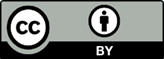 Copyright: © 2021 by the authors. Submitted for possible open access publication under the terms and conditions of the Creative Commons Attribution (CC BY) license (http://creativecommons.org/licenses/by/4.0/).Sample symbolCeramic content [%]WPI 0-WPI A55WPI A1010WPI A1515WPI B55WPI B1010WPI B1515ComponentAmount [g/l]NaCl8.600KCl0.300CaCl2 · H2O0.480ComponentAmount [g/l]NaCl0.400KCl0.400CaCl2 · H2O0.795Na2HPO4 · H2O0.780Na2S · 9H2O0.005CH4N2O1.000ComponentAmount [g/l]NaCl8.035NaHCO30.355KCl0.225K2HPO4 · 3 H2O0.231MgCl2 · 6 H2O0.3111M HCl39 mLCaCl20.292Na2SO40.072Tris6.118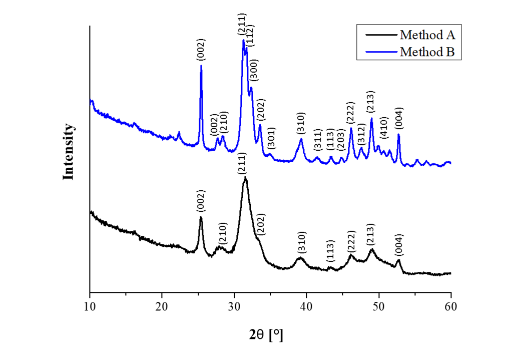 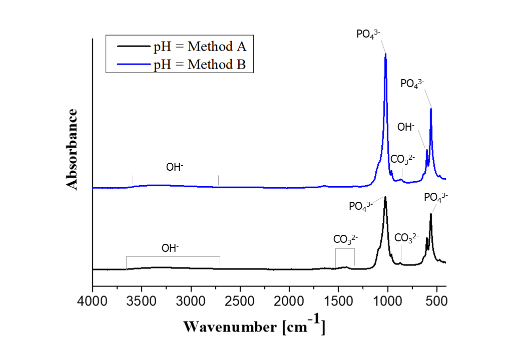 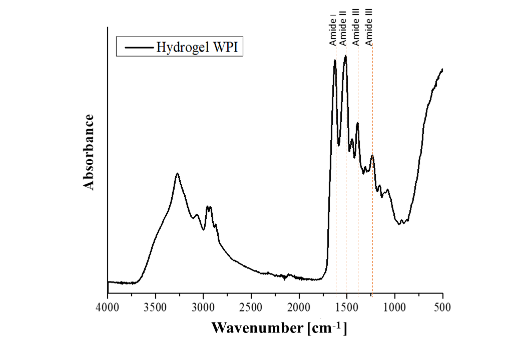 (a)(b)(c)Type of hydroxyapatiteWavenumber [cm-1]Peak assignmentHAp A2900 – 3640Band corresponding to H2O absorptionHAp A1620Band corresponding to H2O absorptionHAp A1480Carbonate ionsHAp A1320Carbonate ionsHAp A1011Asymmetric Stretching mode of P-OHAp A840Carbonate ionsHAp A565Triply degenerate Bending of PO43- (O-P-O)HAp A555Triply degenerate bending of PO43- (O-P-O)HAp B2900 – 3540 Band corresponding to H2O absorptionHAp B1620Band corresponding to H2O absorptionHAp B1026Asymmetric Stretching mode of P-OHAp B965Asymmetric Stretching mode of P-OHAp B845Carbonate ionsHAp B600Triply degenerate bending of PO43- (O-P-O)HAp B565Triply degenerate bending of PO43- (O-P-O)Wavenumber [cm-1]Peak assignment3600 – 3000Stretching vibrations of -OH and -NH3000 – 2850Stretching vibrations of C-H1632Amide I1520Amide II1400 – 1200Amide III1040Stretching vibrations of C-O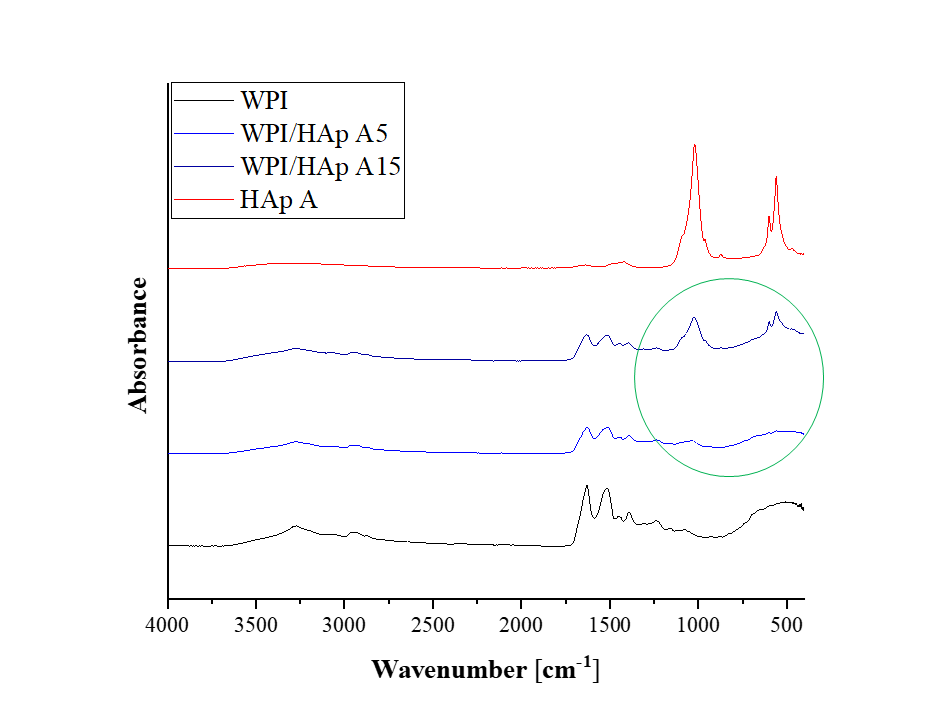 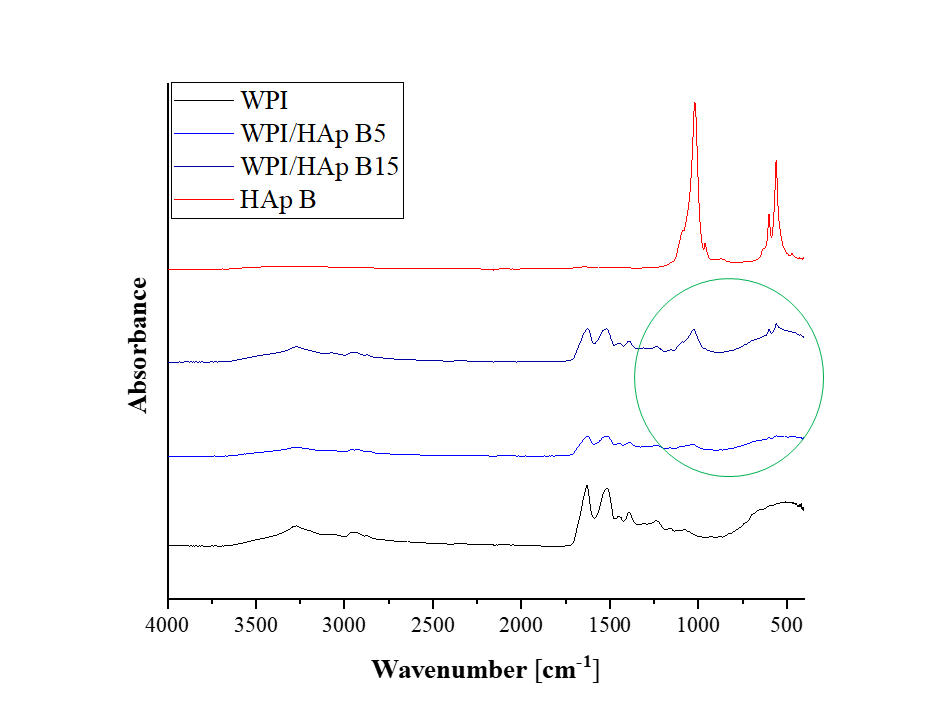 (a)(b)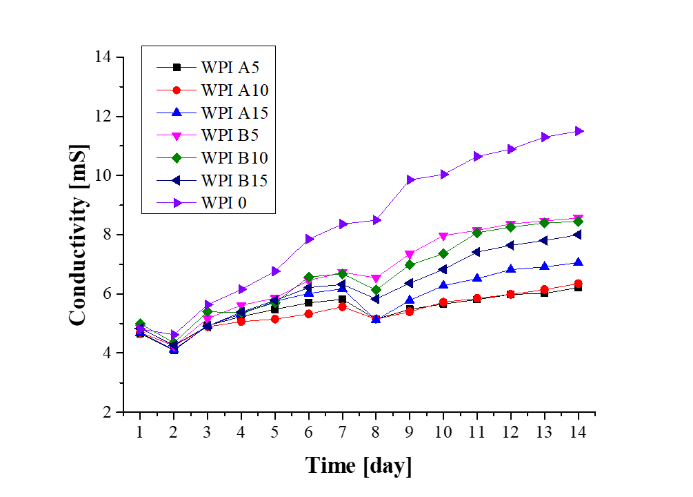 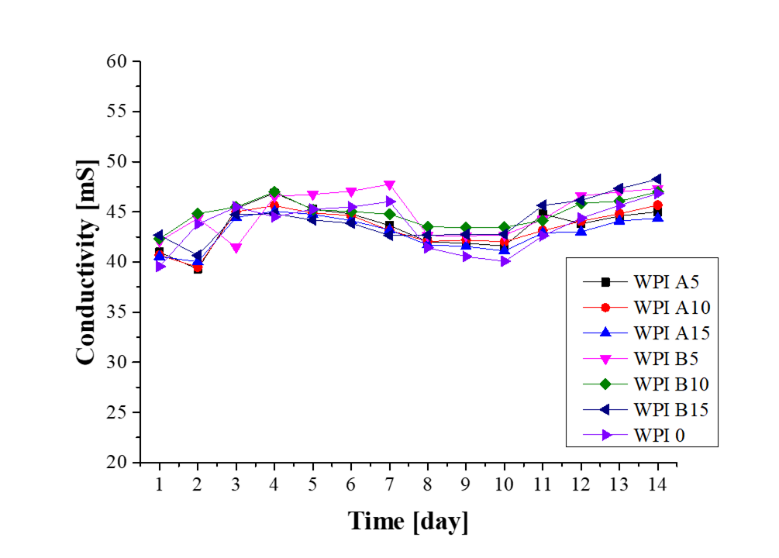 (a)(b)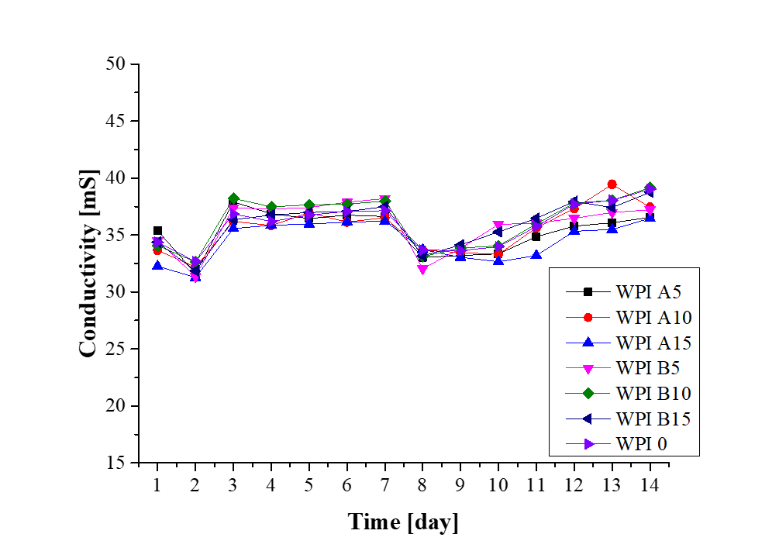 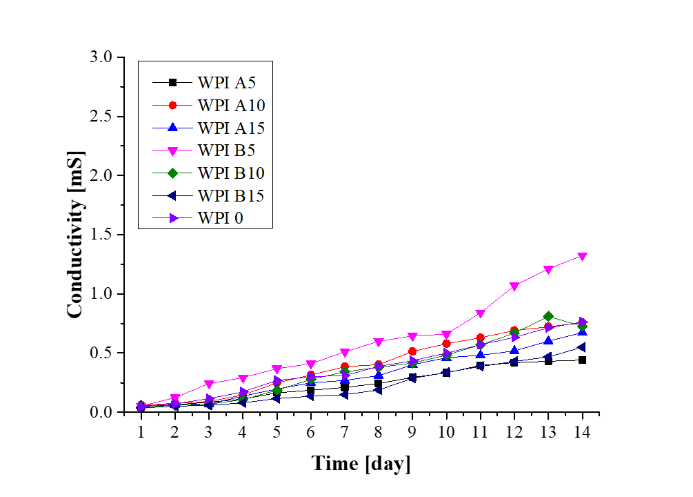 (c)(d)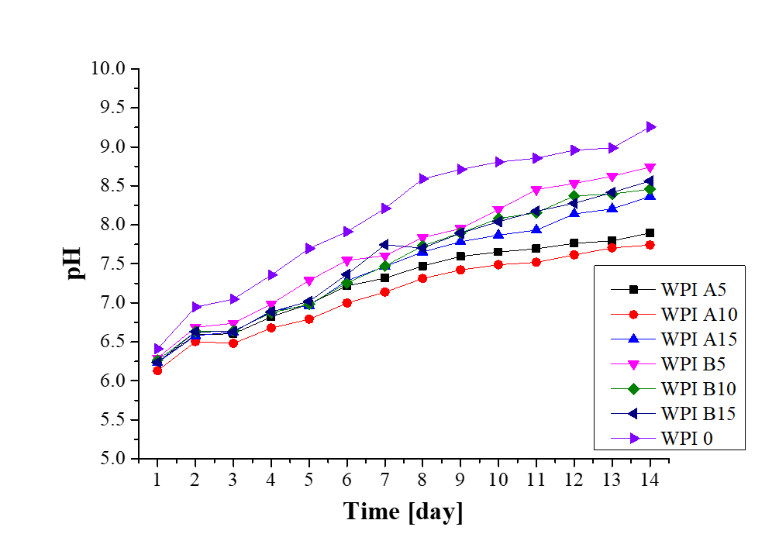 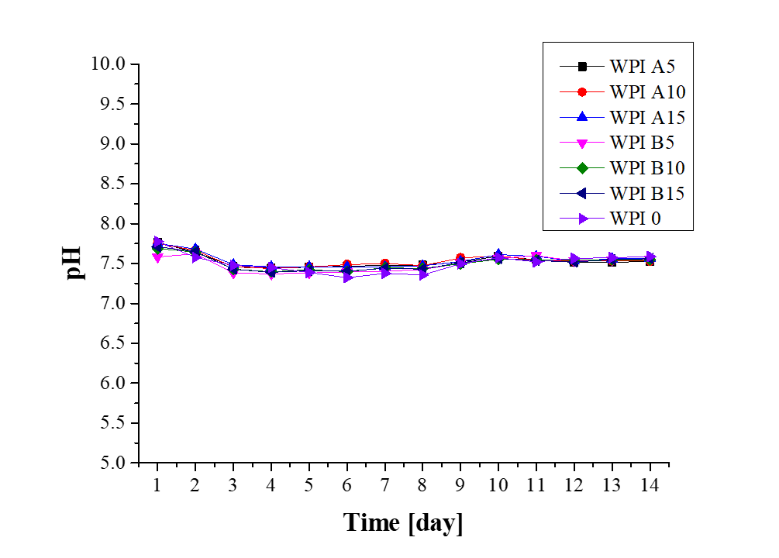 (a)(b)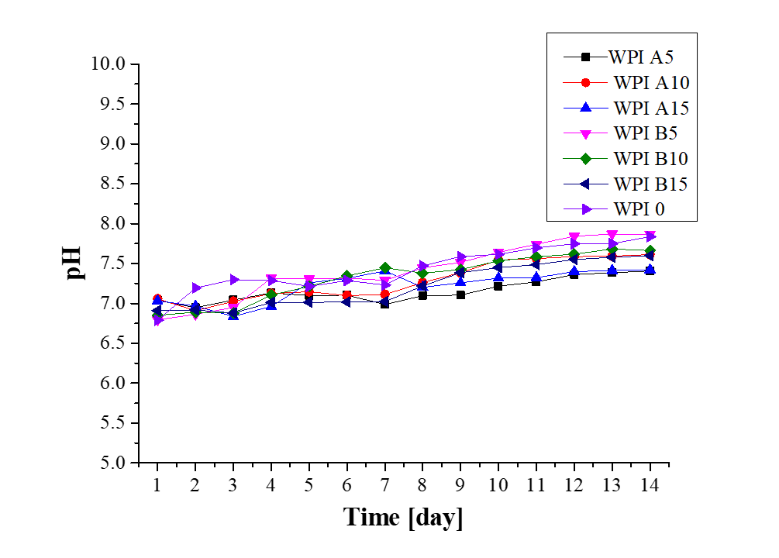 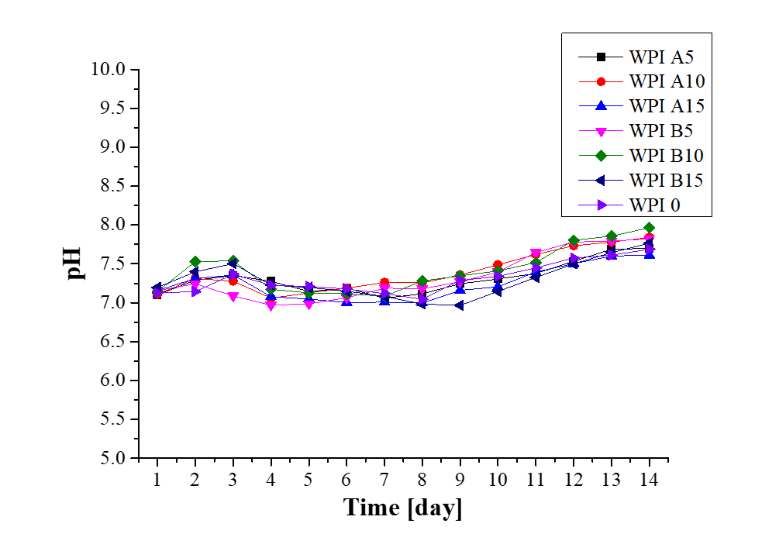 (c)(d)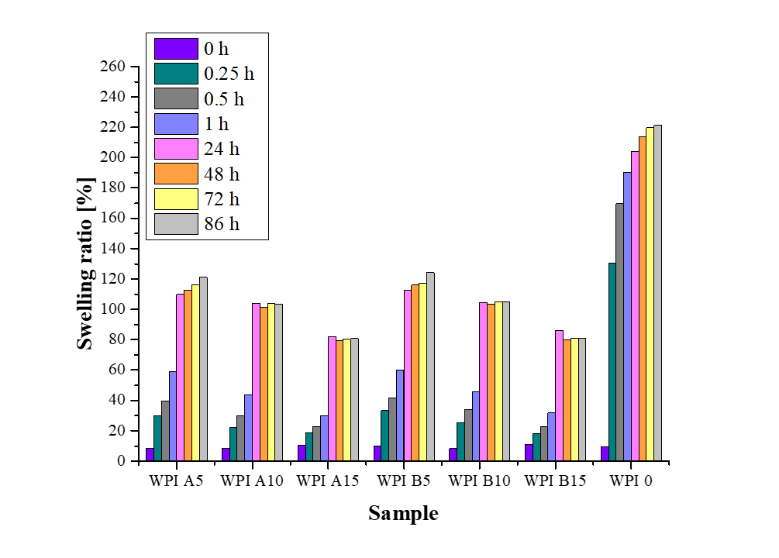 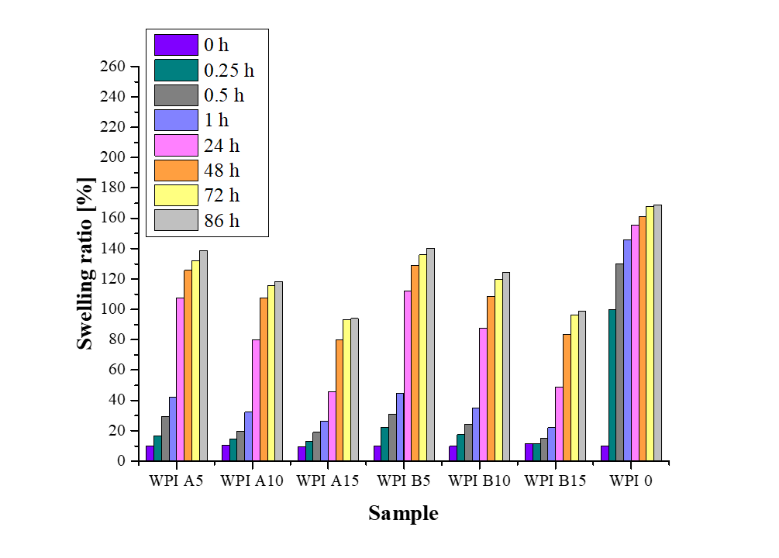 (a)(b)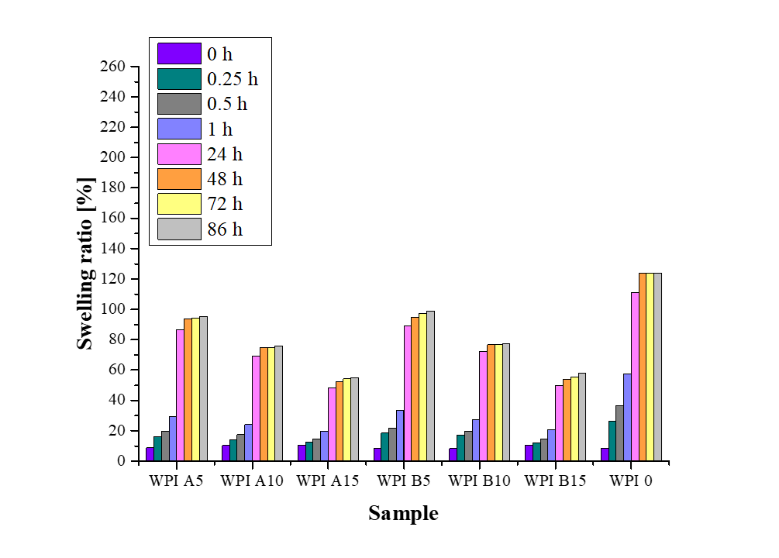 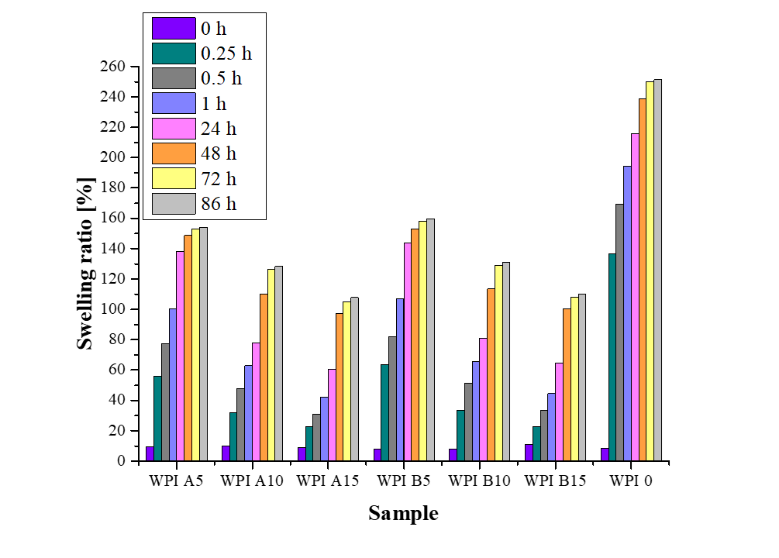 (c)(d)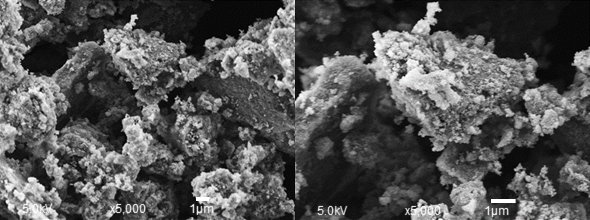 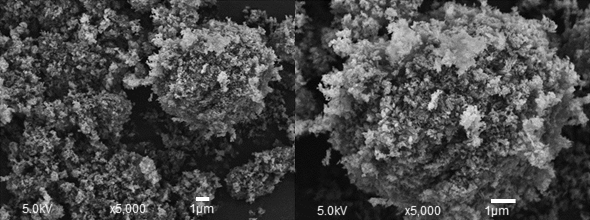 (a)(b)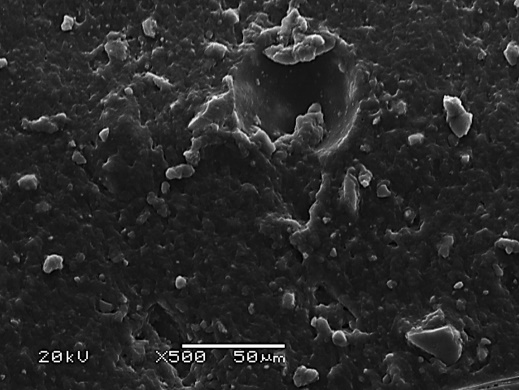 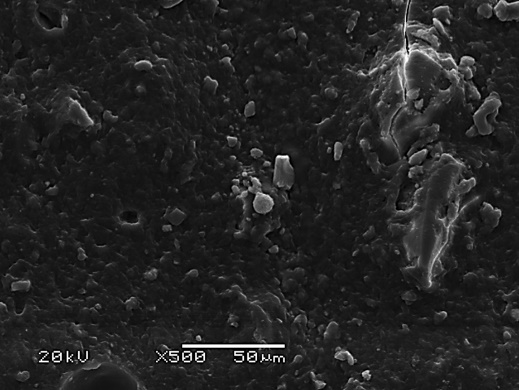 (c)(d)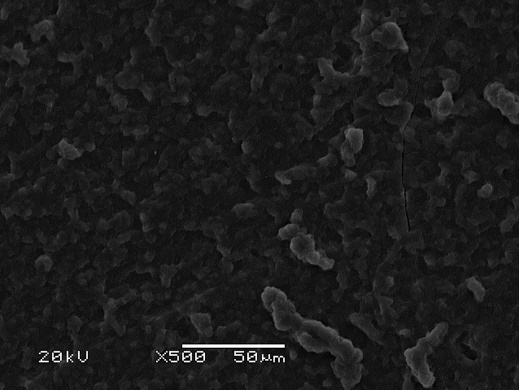 (e)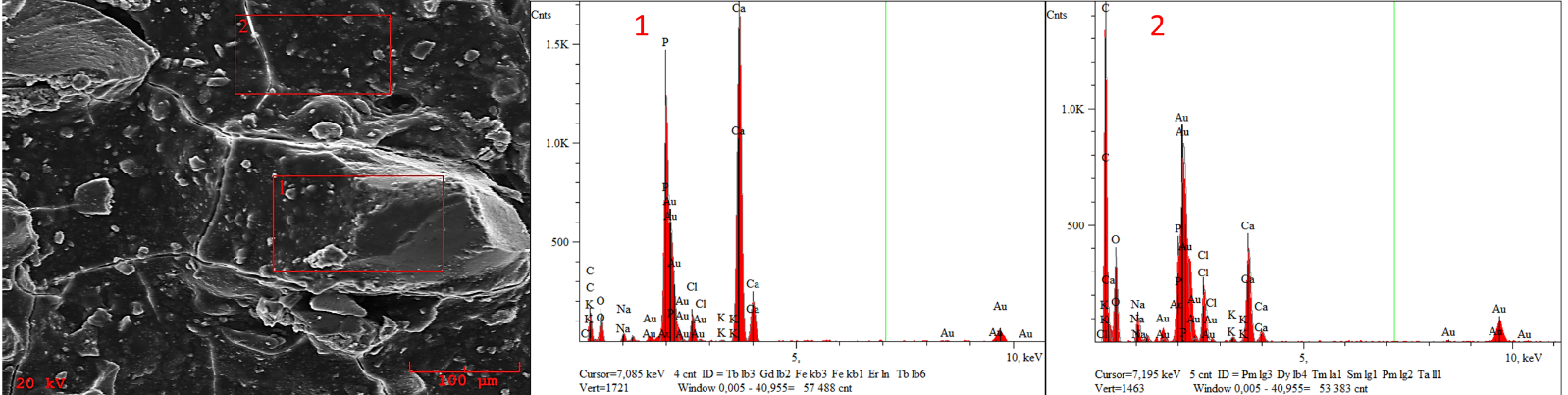 (a)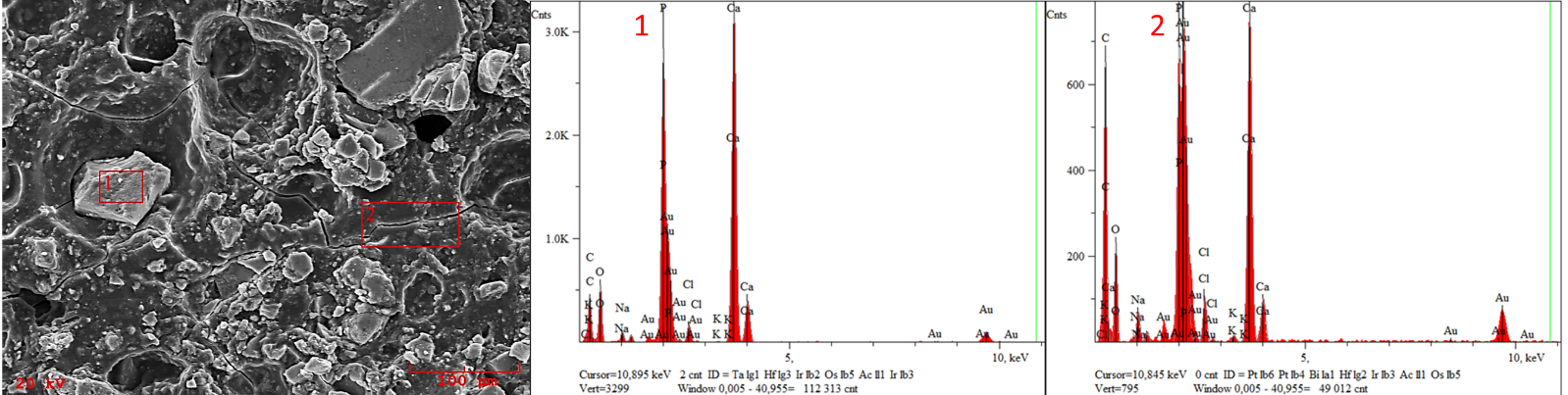 (b)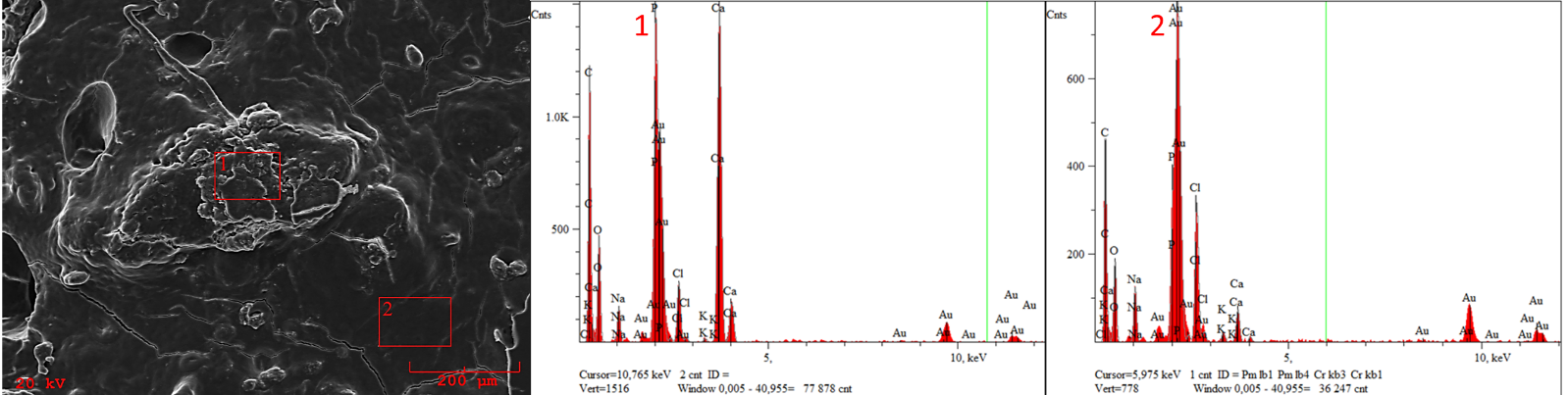 (c)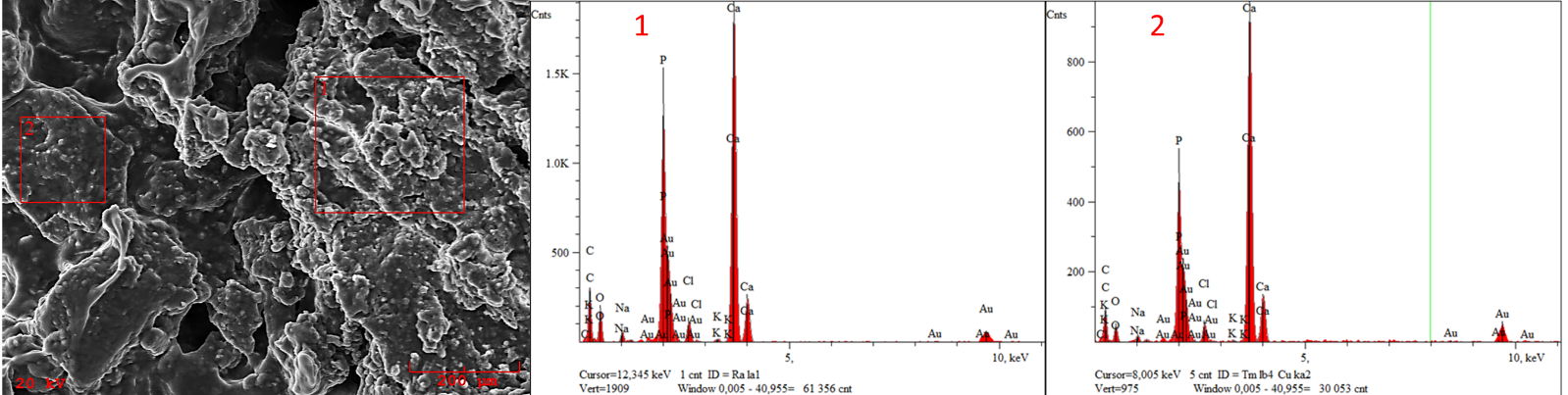 (d)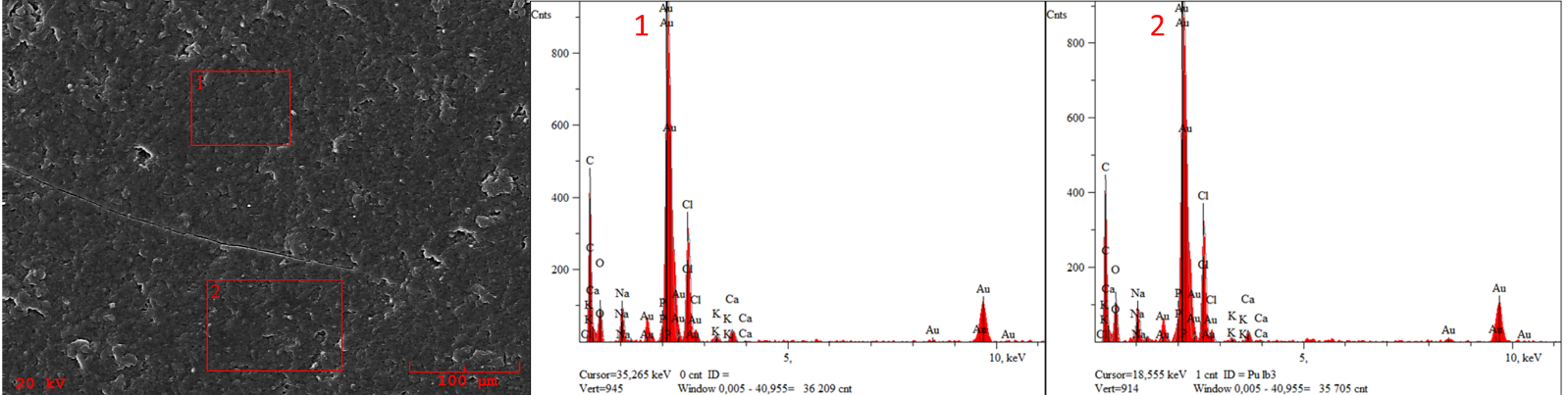 (e)SampleSpotAtomic percentage [wt. %]WPI A51C: 12.8, O: 17.1, Na: 1.1, Mg: 0.5, P: 16.9, Cl: 2.5, K: 0.2, Ca: 38.9, Au: 10.0WPI A52C: 46.7, O: 22.4, Na: 1.6, Mg: 0.4, P: 5.6, Cl: 2.6, K: 0.4, Ca: 10.8, Au: 9.5WPI A151C: 19.1, O: 24.4, Na: 1.1, Mg: 0.5, P: 16.2, Cl: 1.3, K: 0.1, Ca: 30.3, Au: 7.2WPI A152C: 39.8, O: 19.9, Na: 1.5, Mg: 0.4, P: 8.3, Cl: 1.7, K: 0.3, Ca: 15.8, Au: 12.3WPI B51C: 8.8, O: 20.6, Na: 1.1, Mg: 0.6, P: 20.6, Cl: 2.0, K: 0.1, Ca: 39.9, Au: 6.3WPI B52C: 48.3, O: 24.0, Na: 1.9, Mg: 0.4, P: 3.8, Cl: 3.0, K: 0.4, Ca: 6.6, Au: 11.6WPI B151C: 22.1, O: 18.7, Na: 1.2, Mg: 0.2, P: 14.7, Cl: 1.8, K: 0.3, Ca: 34.5, Au: 6.5WPI B152C: 17.4, O: 14.5, Na: 1.0, Mg: 0.4, P: 13.5, Cl: 2.0, K: 0.3, Ca: 43.6, Au: 7.3WPI 01C: 40.8, O: 13.6, Na: 3.3, Mg: 0.3, P: 0.6, Cl: 9.9, K: 0.8, Ca: 1.4, Au: 29.3WPI 02C: 40.2, O: 14.9, Na: 3.4, Mg: 0.5, P: 1.2, Cl: 9.7, K: 0.5, Ca: 1.1, Au: 28.5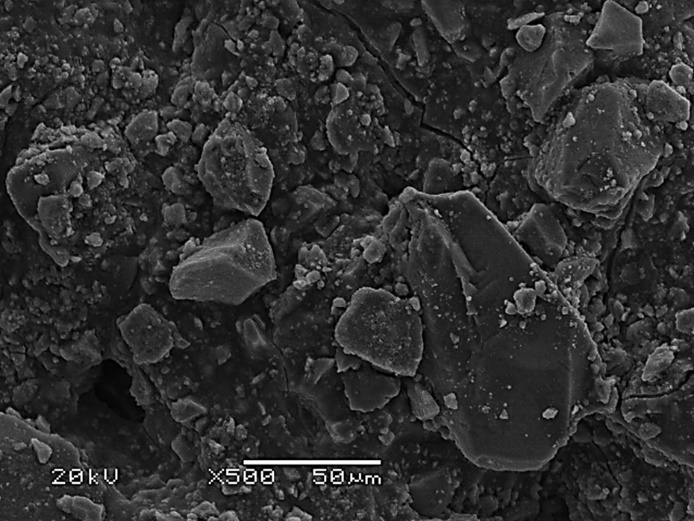 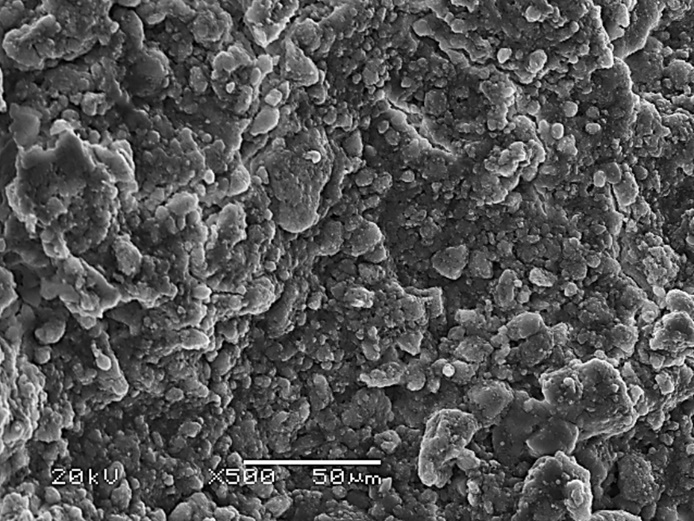 (a)(b)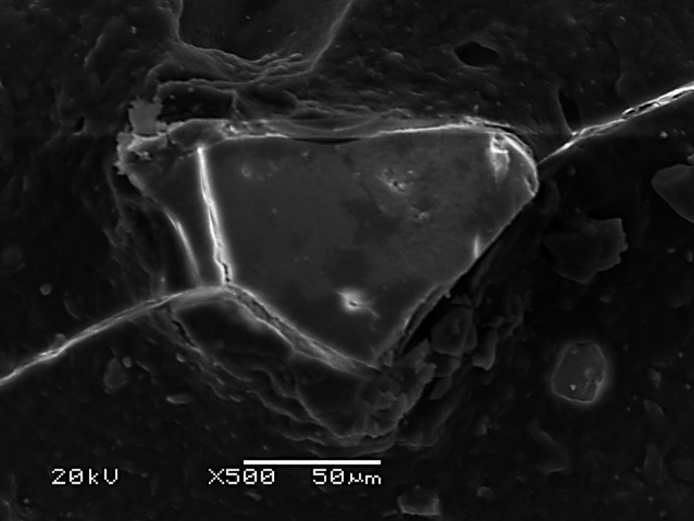 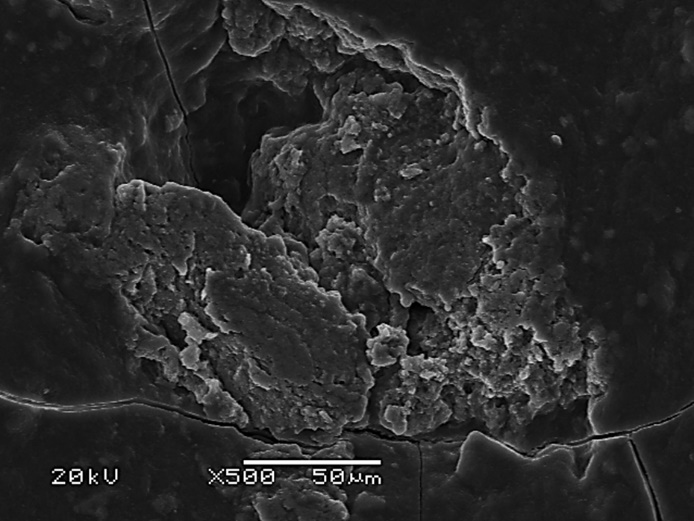 (c)(d)HydroxyapatiteWeight [g]V H2O [mL]Measurement temperature [°C]Cp [%]A0.04403251,279B0.04043251,328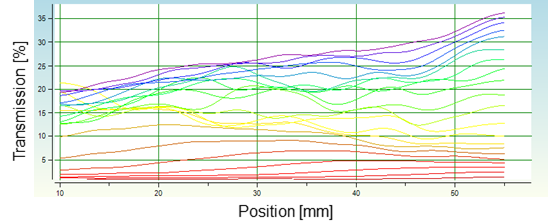 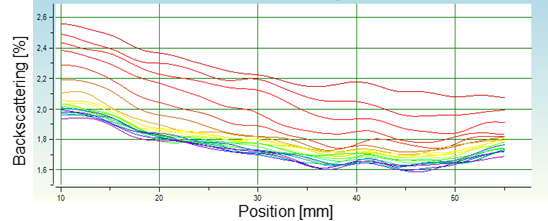 (a)(b)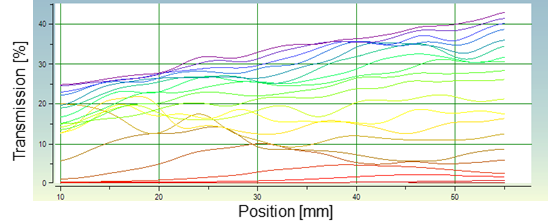 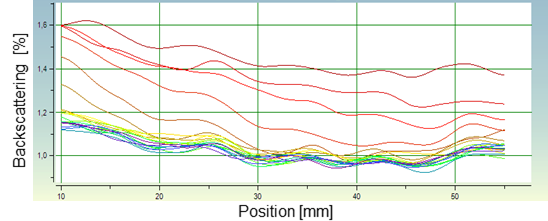 (c)(d)SuspensionHApSedimentation rate [mm/min]Distilled waterHAp A-12.320 ± 1.003Distilled waterHAp B-35.130 ± 2.147WPI solutionHAp A-0.050 ± 0.037WPI solutionHAp B-0.110 ± 0.022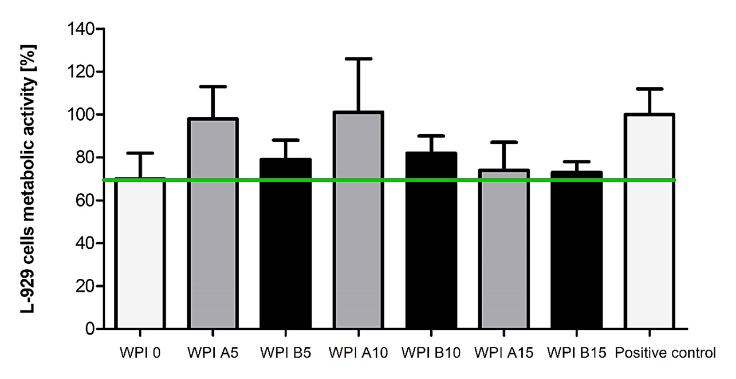 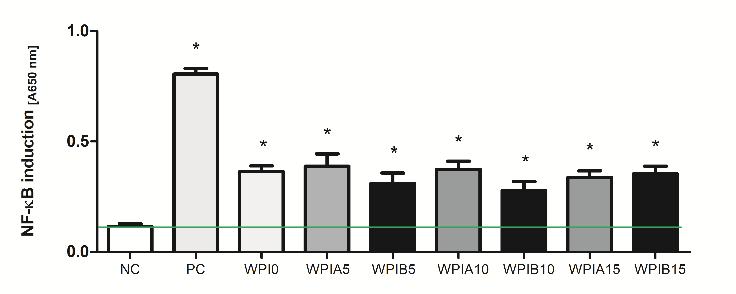 (a)(b)